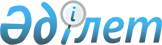 2015-2017 жылдарға арналған облыстық бюджет туралы
					
			Мерзімі біткен
			
			
		
					Ақтөбе облыстық мәслихатының 2014 жылғы 10 желтоқсандағы № 250 шешімі. Ақтөбе облысының Әділет департаментінде 2015 жылғы 13 қаңтарда № 4147 болып тіркелді. 2016 жылдың 1 қаңтарына дейін қолданыста болды
      Қазақстан Республикасының 2008 жылғы 4 желтоқсандағы Бюджеттік Кодексінің 8-бабының 2-тармағына, Қазақстан Республикасының 2001 жылғы 23 қаңтардағы "Қазақстан Республикасындағы жергілікті мемлекеттік басқару және өзін-өзі басқару туралы" Заңының 6-бабына, Қазақстан Республикасының 2014 жылғы 28 қарашадағы "2015-2017 жылдарға арналған республикалық бюджет туралы" Заңына сәйкес Ақтөбе облыстық мәслихаты ШЕШІМ ҚАБЫЛДАДЫ:

      1. 2015-2017 жылдарға арналған облыстық бюджет тиісінше 1, 2 және 3 қосымшаларға сәйкес, оның ішінде, 2015 жылға мынадай көлемде бекітілсін:

      1) кірістер - 101 048 986,1 мың теңге, оның ішінде:

      салықтық түсімдері бойынша - 28 557 572 мың теңге;

      салықтық емес түсімдер бойынша - 3 450 791,6 мың теңге;

      трансферттер түсімдері бойынша - 69 040 622,5 мың теңге;

      2) шығындар - 102 860 788,8 мың теңге;

      3) таза бюджеттік кредит беру - 8 027 219 мың теңге, оның ішінде:

      бюджеттік кредиттер - 10 150 577 мың теңге;

      бюджеттік кредиттерді өтеу - 2 123 358 мың теңге; 

      4) қаржы активтерiмен жасалатын операциялар бойынша сальдо - 458 422 мың теңге, оның ішінде:

      қаржы активтерiн сатып алу - 458 422 мың теңге;

      5) бюджет тапшылығы - - 10 297 443,7 мың теңге;

      6) бюджет тапшылығын қаржыландыру - 10 297 443,7 мың теңге.

      Ескерту. 1 тармаққа өзгерістер енгізілді - Ақтөбе облыстық мәслихатының 27.02.2015 № 277 (01.01.2015 бастап қолданысқа енгізіледі); 27.03.2015 № 287 (01.01.2015 бастап қолданысқа енгізіледі); 27.05.2015 № 309 (01.01.2015 бастап қолданысқа енгізіледі); 27.07.2015 № 319 (01.01.2015 бастап қолданысқа енгізіледі); 27.10.2015 № 341 (01.01.2015 бастап қолданысқа енгізіледі); 11.12.2015 № 347 (01.01.2015 бастап қолданысқа енгізіледі) шешімдерімен.

      2. 2015 жылға бөлінген салықтардан түскен жалпы соманы бөлу аудандардың және Ақтөбе қаласының бюджеттеріне мынадай мөлшерде белгіленсін:

      1) төлем көзінде кірістерге салынатын жеке табыс салығы бойынша: Ақтөбе қаласына - 28 пайыз, Байғанинге - 50 пайыз, Мұғалжарға - 54 пайыз, Хромтауға - 50 пайыз және қалған аудандарға 100 пайыздан;

      2) әлеуметтік салық бойынша: Ақтөбе қаласына - 25 пайыз, Байғанинге - 50 пайыз, Мұғалжарға - 54 пайыз, Хромтауға - 50 пайыз және қалған аудандарға 100 пайыздан;

      3) төлем көзінде салық салынбайтын кірістерге жеке табыс салығы бойынша, қызметін бір жолғы талондар бойынша жүзеге асыратын жеке тұлғалардан алынатын жеке табыс салығы бойынша, төлем көзінен салық салынатын шетелдік азаматтар табыстарынан ұсталатын жеке табыс салығы бойынша, төлем көзінен салық салынбайтын шетелдік азаматтар табыстарынан ұсталатын жеке табыс салығы бойынша түсімдер Ақтөбе қаласы және аудандар бюджеттеріне толығымен есептеледі. 

      3. Облыстық бюджеттің кірісіне мыналар есептелетін болып белгіленсін:

      қоршаған ортаға эмиссия үшін төленетін төлемақы;

      сыртқы (көрнекі) жарнаманы аудандық маңызы бар калалар, ауылдар, кенттер, ауылдық округтер аумақтары арқылы өтетін облыстық маңызы бар жалпыға ортақ пайдаланылатын автомобиль жолдарының бөлінген белдеуіндегі жарнаманы тұрақты орналастыру объектілерінде орналастырғаны үшін төлемақыны қоспағанда, сыртқы (көрнекі) жарнаманы облыстық маңызы бар жалпыға ортақ пайдаланылатын автомобиль жолдарының бөлінген белдеуіндегі жарнаманы тұрақты орналастыру объектілерінде орналастырғаны үшін төлемақы;

      жер бетіне жақын көздердегі су ресурстарын пайдаланғаны үшін төлем; 

      орманды пайдаланғаны үшін төлем;

      жергілікті маңызы бар ерекше қорғалатын табиғи аумақтарды пайдаланғаны үшін төлем;

      коммуналдық меншіктен түсетін кірістер:

      облыстық әкімдіктің шешімі бойынша құрылған коммуналдық мемлекеттік кәсіпорындардың таза кірістерінің бір бөлігінің түсімдері; 

      облыстық коммуналдық меншіктегі акциялардың мемлекеттік пакетіне есептелетін дивиденттер;

      облыстық коммуналдық меншіктегі заңды тұлғалардың қатысу үлесінен кірістер;

      облыстық коммуналдық меншіктің мүлігін жалға беруден түсетін түсімдер;

      облыстық бюджеттен берілген кредиттер бойынша сыйақылар;

      уақытша бос қалған бюджеттік ақшаны депозиттерге орналастырудан алынатын сыйақылар;

      облыстық коммуналдық меншіктен түсетін басқа да кірістер;

      облыстық бюджеттен қаржыландырылатын мемлекеттік мекемелердің тауарларды (жұмыстарды, қызметтерді) өткізуден түсетін түсімдер;

      облыстық бюджеттен қаржыландырылатын мемлекеттік мекемелермен ұйымдастырылатын мемлекеттік сатып алуды өткізуден түсетін ақшалар түсімдері;

      облыстық бюджеттен қаржыландырылатын мемлекеттік мекемелермен 

      салынатын айыппұлдар, өсімдер, санкциялар, өндіріп алулар;

      өңірдің әлеуметтік-экономикалық дамуына және оның инфрақұрылымының дамуына жер қойнауын пайдаланушылар аударымдары;

      облыстық бюджетке түсетін салықтық емес басқа түсімдер;

      облыстық бюджеттен қаржыландырылатын мемлекеттік мекемелерге бекітілген мемлекеттік мүлікті сатудан түскен ақшалар;

      облыстық бюджеттен берілген кредиттерді өтеуден, облыстық коммуналдық меншіктегі мемлекеттік қаржылық активтерін сатудан, облыстардың жергілікті атқарушы органдарының қарыздарынан түсетін түсімдер.

      4. Қазақстан Республикасының "2015-2017 жылдарға арналған республикалық бюджет туралы" Заңының 5-бабына сәйкес жұмыс берушілер еңбекке уақытша жарамсыздығы, жүктілігі мен босануы бойынша, бала туған кезде, жерлеуге есептеген, Мемлекеттік әлеуметтік сақтандыру қорынан төленіп келген жәрдемақы сомаларының аталған қорға аударымдардың есептелген сомаларынан асып түсуі нәтижесінде 1998 жылғы 31 желтоқсандағы жағдай бойынша құралған теріс сальдо ай сайын жалақы қорының 4 пайызы шегінде әлеуметтік салық төлеу есебіне жатқызылады.

      5. 2015 жылға арналған облыстық бюджетте облыстық бюджетке бюджеттік алып қоюлардың көлемі 11 989 041 мың теңге сомасында көзделсін, оның:

      Ақтөбе қаласы бойынша - 6 634 823 мың теңге;

      Байғанин ауданы бойынша - 343 741 мың теңге;

      Мұғалжар ауданы бойынша - 3 786 615 мың теңге;

      Темір ауданы бойынша - 324 296 мың теңге;

      Хромтау ауданы бойынша - 899 566 мың теңге.

      6. 2015 жылға арналған облыстық бюджетте республикалық бюджетке жан басына шаққандағы қаржыландыруды енгізу бойынша сынамалауды өткізу үшін мемлекеттік жалпыға міндетті білім беру стандарттарына сәйкес орта білім ұйымдарында 10-11 сыныптар үшін білім беру процесін жүзеге асыруға көзделген шығыстарды беруге байланысты жалпы сомасы - 127 045 мың теңге ағымдағы нысаналы трансферттер көзделсін.

      Ескерту. 6 тармақ жаңа редакцияда - Ақтөбе облыстық мәслихатының 27.03.2015 № 287 шешімімен (01.01.2015 бастап қолданысқа енгізіледі).

      6-1. 2015 жылға арналған облыстық бюджетте Қазақстан Республикасының Ұлттық қорынан жалпы сомасы - 10 156 757 мың теңге нысаналы трансферттер түскені ескерілсін.

      Көрсетілген сомаларды бөлу облыс әкімдігінің қаулысы негізінде айқындалады.

      Ескерту. Шешім 6-1 тармақпен толықтырылды – Ақтөбе облыстық мәслихатының 27.03.2015 № 287 шешімімен (01.01.2015 бастап қолданысқа енгізіледі); өзгеріс енгізілді - Ақтөбе облыстық мәслихатының 11.12.2015 № 347 шешімімен (01.01.2015 бастап қолданысқа енгізіледі).

      7. Қазақстан Республикасының "2015-2017 жылдарға арналған республикалық бюджет туралы" Заңының 11-бабына сәйкес:

      2015 жылғы 1 қаңтардан бастап:

      1) жалақының ең төменгі мөлшері - 21 364 теңге;

      2) Қазақстан Республикасының заңнамасына сәйкес жәрдемақыларды және өзге де әлеуметтік төлемдерді есептеу үшін, сондай-ақ айыппұл санкцияларын, салықтар мен басқа да төлемдерді қолдану үшін айлық есептік көрсеткіш - 1 982 теңге; 

      3) базалық әлеуметтік төлемдердің мөлшерін есептеу үшін ең төменгі күнкөріс деңгейінің шамасы - 21 364 теңге мөлшерінде белгіленгені еске және басшылыққа алынсын.

      8. Қазақстан Республикасының "2015-2017 жылдарға арналған республикалық бюджет туралы" Заңының 12-бабына сәйкес 2015 жылғы 1 қаңтардан бастап, мемлекеттік мекемелердің мемлекеттік қызметшілер болып табылмайтын жұмыскерлерінің, сондай-ақ, жергілікті бюджеттерден қаржыландырылатын мемлекеттік қазыналық кәсіпорындардың жұмыскерлерінің лауазымдық айлықақысына ерекше еңбек жағдайлары үшін 10% мөлшерінде ай сайынғы үстемақы төлеу белгіленгені еске және басшылыққа алынсын.

      Ескерту. 8 тармақ жаңа редакцияда - Ақтөбе облыстық мәслихатының 27.03.2015 № 287 шешімімен (01.01.2015 бастап қолданысқа енгізіледі).

      9. Қазақстан Республикасының "2015-2017 жылдарға арналған республикалық бюджет туралы" Заңының 13-бабына сәйкес 2015 жылғы 1 қаңтардан бастап, әскери қызметкерлерге (мерзімдік әскери қызметкерлерді қоспағанда) және арнаулы мемлекеттік, құқық қорғау органдары, мемлекеттік фельдъегерлік қызметтің қызметкерлерінің коммуналдық қызметтерін төлеу және тұрғын үймен қамтамасыз етуге айлық есепте ақшалай өтемақының айлық мөлшері 3739 теңге сомасында белгіленгені еске және басшылыққа алынсын.

      10. Қазақстан Республикасының "2015-2017 жылдарға арналған республикалық бюджет туралы" Заңының 14-бабына сәйкес 2015 жылға республикалық бюджеттен облыстық бюджетке берілетін субвенция 19 926 241 мың теңге сомасында көзделді.

      11. 2015 жылға арналған облыстық бюджетте облыстық бюджеттен аудандық бюджеттерге берілетін субвенциялар көлемі 15 833 423 мың теңге сомасында көзделсін, оның ішінде:

      Әйтеке биге - 2 021 782 мың теңге;

      Алғаға - 1 151 947 мың теңге;

      Ырғызға - 944 530 мың теңге;

      Қарғалыға - 1 524 357 мың теңге; 

      Мәртөкке - 2 278 784 мың теңге;

      Ойылға - 1 929 195 мың теңге; 

      Қобдаға - 2 227 619 мың теңге;

      Шалқарға - 2 755 209 мың теңге.

      12. 2015 жылға арналған облыстық бюджетте республикалық бюджеттен мынадай мөлшерде ағымдағы нысаналы трансферттер түскені ескерілсін:

      дағдарыстық жағдайлар қаупі туындаған және төнген кезде іс-қимылдар бойынша оқу-жаттығу жүргізуге – 9 040 мың теңге; 

      Қазақстан Республикасында агроөнеркәсіптік кешенді дамыту жөніндегі 2013-2020 жылдарға арналған "Агробизнес-2020" "Агробизнес-2020" бағдарламасы шеңберінде өңірлерде агроөнеркәсіптік кешен субъектілерін қолдауға - 558 977 мың теңге; 

      18 жасқа дейінгі балаларға мемлекеттік жәрдемақылар төлеуге - 25 378 мың теңге; 

      халықты әлеуметтік қорғауға және көмек көрсетуге – 214 148 мың теңге;

      Ұлы Отан соғысындағы Жеңістің жетпіс жылдығына арналған іс-шараларды өткізуге – 262 288 мың теңге; 

      "Бизнестiң жол картасы 2020" Бағдарламасы шеңберiнде өңiрлерде жеке кәсiпкерлiктi қолдауға - 1 446 048 мың теңге;

      моноқалаларда ағымдағы іс-шараларды іске асыруға - 126 058 мың теңге;

      Баламасыз ауызсумен жабдықтау көздері болып табылатын сумен жабдықтаудың аса маңызды топтық және жергілікті жүйелерінен ауызсу беру жөнінде көрсетілетін қызметтердің құнын субсидиялауға - 54 088 мың теңге;

      Мемлекеттік мекемелердің мемлекеттік қызметшілер болып табылмайтын жұмыскерлерінің, сондай-ақ жергілікті бюджеттерден қаржыландырылатын мемлекеттік қазыналық кәсіпорындар жұмыскерлерінің лауазымдық айлықақыларына ерекше еңбек жағдайлары үшін ай сайынғы үстемақы төлеуге - 2 885 594 мың теңге;

      мектепке дейінгі білім беру ұйымдарында мемлекеттік білім беру тапсырысын іске асыруға – 1 580 765 мың теңге;

      үш деңгейлі жүйе бойынша біліктілігін арттырудан өткен мұғалімдерге төленетін еңбекақыны көтеруге – 728 103 мың теңге;

      техникалық және кәсіптік білім беру ұйымдарындағы мамандарды даярлауға арналған мемлекеттік білім беру тапсырысын ұлғайтуға - 330 610 мың теңге;

      бастауыш, негізгі, орта және жалпы орта білім беруді жан басына шаққандағы қаржыландыруды сынамалауға – 235 006 мың теңге;

      техникалық және кәсіптік білім беру ұйымдарында білім алушылардың стипендияларының мөлшерін ұлғайтуға - 113 091 мың теңге;

      тегін медициналық көмектің кепілдік берілген көлемін қамтамасыз ету және кеңейтуге – 14 323 910 мың теңге;

      халықтың иммундық профилактикасын қамтамасыз етуге - 461 671 мың теңге;

      жергілікті атқарушы органдардың мемлекеттік білім беру тапсырысы негізінде техникалық және кәсіптік орта білімнен кейінгі білім беру ұйымдарында білім алушылардың стипендияларының мөлшерін ұлғайтуға – 10 546 мың теңге;

      профилактикалық дезинсекция мен дератизация жүргізуге (инфекциялық және паразиттік аурулардың табиғи ошақтарының аумағындағы, сондай-ақ инфекциялық және паразиттік аурулардың ошақтарындағы дезинсекция мен дератизацияны қоспағанда) - 2 416 мың теңге;

      Агроөнеркәсіп кешенінің жергілікті атқарушы органдарының бөлімшелерін ұстауға - 44 537 мың теңге;

      жердің пайдаланылуы мен қорғалуын бақылау жөніндегі уәкілетті органының штат санын ұстауға - 29 225 мың теңге;

      сәулет, қала құрылысы, құрылыс және мемлекеттік сәулет-құрылыс бақылау істері бойынша жергілікті атқарушы органдардың штат санын ұстауға - 37 021 мың теңге;

      тұрғын үй-коммуналдық шаруашылық объектілерінің қауіпті техникалық құрылғыларының қауіпсіз пайдаланылуының бақылауын жүзеге асыратын жергілікті атқарушы органдардың штат санын ұстауға - 321 мың теңге;

      елді мекендерді шаруашылық-ауыз сумен жабдықтау үшін жерасты суларына іздестіру-барлау жұмыстарын ұйымдастыруға және жүргізуге - 462 535 мың теңге;

      азаматтық хал актілерін тіркеу бөлімдерінің штат санын ұстауға - 15 038 мың теңге.

      Аталған ағымдағы нысаналы трансферттерінің сомасын бөлу облыс әкімдігі қаулысы негізінде айқындалады.

      Ескерту. 12 тармаққа өзгерістер енгізілді - Ақтөбе облыстық мәслихатының 27.03.2015 № 287 (01.01.2015 бастап қолданысқа енгізіледі); 27.10.2015 № 341 (01.01.2015 бастап қолданысқа енгізіледі); 11.12.2015 № 347 (01.01.2015 бастап қолданысқа енгізіледі) шешімдерімен.

      13. 2015 жылға арналған облыстық бюджетте Өңірлерді дамытудың 2020 жылға дейінгі Бағдарламасы шеңберінде іске асырылатын мынадай бағыттар бойынша:

      тұрғын үй жобалауға және (немесе) салуға кредит беруге - 1 989 162 мың теңге;

      инженерлік-коммуникациялық инфрақұрылымды жобалау, дамыту және (немесе) жайластыруға - 401 450 мың теңге;

      коммуналдық тұрғын үй қорының тұрғын үйін жобалау және (немесе) салу, реконструкциялауға - 1 344 487 мың теңге республикалық бюджеттен берілетін нысаналы трансферттер мен кредиттер түскені ескерілсін.

      Аталған сомаларды бөлу облыс әкімдігі қаулысы негізінде айқындалады.

      Ескерту. 13 тармақ жаңа редакцияда - Ақтөбе облыстық мәслихатының 11.12.2015 № 347 шешімімен (01.01.2015 бастап қолданысқа енгізіледі).

      14. 2015 жылға арналған облыстық бюджетте моноқалаларда кәсіпкерліктің дамуына ықпал етуге республикалық бюджеттен 59 000 мың теңге сомасында кредиттер түскені ескерілсін.

      Аталған кредиттердің сомаларын бөлу облыс әкімдігінің қаулысы негізінде айқындалады.

      Ескерту. 14 тармақ жаңа редакцияда - Ақтөбе облыстық мәслихатының 11.12.2015 № 347 шешімімен (01.01.2015 бастап қолданысқа енгізіледі).

      15. 2015 жылға арналған облыстық бюджетте Ақтөбе қаласы және аудандар бюджеттеріне ағымдағы нысаналы трансферттер және даму трансферттері көзделсін:

      елді мекендерді абаттандыру мен көгалдандыруға - 39 623,6 мың теңге;

      елді мекендердің жете жоспарлау жобаларын, жете жоспарлау жобасымен біріктірілген бас жоспарларын және құрылыс салу жобаларын әзірлеуге - 96 081,5 мың теңге;

      елді мекендердің көшелерін және аудандық маңызы бар автомобиль жолдарын (қала көшелерін) күрделі және орташа жөндеуге - 2 164 340,9 мың теңге;

      көп пәтерлі тұрғын үйлерге энергетикалық аудит жүргізуге - 991 мың теңге;

      бруцеллезбен ауырған, санитарлық союға жіберілетін ауыл шаруашылық малдардың (ірі және ұсақ малдар) құнын (50% дейін) өтеуге - 123 638,9 мың теңге;

      аудандық және қалалық мамандандырылмаған балалар мен жасөспірімдердің спорт мектептерінің қызметтерін қамтамасыз етуге - 670 321 мың теңге;

      балалар мен жасөспірімдердің психикалық денсаулығын зерттеу және халыққа психологиялық-медициналық-педагогикалық консультациялық көмек көрсетуге - 208 450,6 мың теңге;

      білім беру объектiлерiн салуға және реконструкциялауға - 1 338 669,3 мың теңге;

      коммуналдық тұрғын үй қорының тұрғын үйін жобалауға және (немесе) салуға, реконструкциялауға - 688 467 мың теңге;

      инженерлік-коммуникациялық инфрақұрылымды жобалау, дамыту және (немесе) жайластыруға - 253 570,8 мың теңге; 

      сумен жабдықтау және су бұру жүйесін дамытуға - 299 924 мың теңге;

      ауылдық елді мекендерде сумен жабдықтау жүйесін дамытуға - 171 317 мың теңге;

      коммуналдық шаруашылықты дамытуға - 366 341,4 мың теңге;

      мәдениет объектілерін дамытуға - 91 174,1 мың теңге;

      моноқалаларда бюджеттік инвестициялық жобаларды іске асыруға - 324 322,8 мың теңге; 

      "Жұмыспен қамту 2020 жол картасы" Бағдарламасы шеңберінде ауылдық елді мекендерді дамытуға - 20 364,5 мың теңге;

      қалалар мен елді мекендерді абаттандыруға - 250 048,5 мың теңге;

      аудандардың коммуналдық меншігіндегі газдандыру жүйелерін пайдалануды ұйымдастыруға - 38 009,5 мың теңге;

      көлік инфракұрылымын дамытуға - 927 331,9 мың теңге;

      білім беру ведомствалық бағыныстағы мемлекеттік мекемелердің және ұйымдардың күрделі шығыстарына - 364 658,7 мың теңге;

      Өңірлерді дамытудың 2020 жылға дейінгі бағдарламасы шеңберінде инженерлік инфрақұрылымды дамытуға – 4 860 мың теңге;

      шағын қалаларды жылумен жабдықтауды үздіксіз қамтамасыз етуге – 39 586 мың теңге;

      заңнаманың өзгеруіне байланысты төмен тұрған бюджеттерге өтемақыға - 500 000 мың теңге;

      мемлекеттік органдардың күрделі шығыстарына - 14 461 мың теңге;

      жалпы білім беруге - 100 000 мың теңге.

      Аталған трансферттерінің сомасын бөлу облыс әкімдігі қаулысы негізінде айқындалады.

      Ескерту. 15 тармаққа өзгерістер енгізілді - Ақтөбе облыстық мәслихатының 27.02.2015 № 277 (01.01.2015 бастап қолданысқа енгізіледі); 27.05.2015 № 309 (01.01.2015 бастап қолданысқа енгізіледі); 27.07.2015 № 319 (01.01.2015 бастап қолданысқа енгізіледі); 27.10.2015 № 341 (01.01.2015 бастап қолданысқа енгізіледі); 11.12.2015 № 347 (01.01.2015 бастап қолданысқа енгізіледі) шешімдерімен.

      16. Облыстың жергілікті атқарушы органының 2015 жылға арналған резерві сомасы 0 мың теңге болып бекітілсін.

      Ескерту. 16 тармаққа өзгерістер енгізілді - Ақтөбе облыстық мәслихатының 27.02.2015 № 277 (01.01.2015 бастап қолданысқа енгізіледі); 27.05.2015 № 309 (01.01.2015 бастап қолданысқа енгізіледі) ); 27.10.2015 № 341 (01.01.2015 бастап қолданысқа енгізіледі) шешімдерімен.

      17. 2015 жылға арналған облыстық бюджетті атқару процесінде секвестрлеуге жатпайтын облыстық бюджеттік бағдарламалардың тізбесі 4-қосымшаға сәйкес бекітілсін.

      18. Осы шешім 2015 жылғы 1 қаңтардан бастап қолданысқа енгізіледі. 2015 жылға арналған облыстық бюджет
      Ескерту. 1 қосымша жаңа редакцияда – Ақтөбе облыстық мәслихатының 11.12.2015 № 347 шешімімен (01.01.2015 бастап қолданысқа енгізіледі). 2016 жылға арналған облыстық бюджет 2017 жылға арналған облыстық бюджет 2015 жылға арналған облыстық бюджетті атқару процесінде секвестрлеуге жатпайтын облыстық бюджеттік бағдарламаларының
ТІЗБЕСІ
					© 2012. Қазақстан Республикасы Әділет министрлігінің «Қазақстан Республикасының Заңнама және құқықтық ақпарат институты» ШЖҚ РМК
				
      Облыстық мәслихаттың сессия төрағасы

М. ИТЕҒУЛОВ

      Облыстық мәслихаттың хатшысы

С. ҚАЛДЫҒҰЛОВА
Облыстық мәслихаттың
2014 жылғы 10 желтоқсандағы
№ 250 шешіміне
1 – Қосымша
санаты
санаты
санаты
санаты
Сомасы (мың теңге)
сыныбы
сыныбы
сыныбы
Сомасы (мың теңге)
ішкі сыныбы
ішкі сыныбы
Сомасы (мың теңге)
АТАУЫ
Сомасы (мың теңге)
1
2
3
4
5
I. Кірістер
101 048 986,1 
1
Салықтық түсiмдер
28 557 572 
01
Табыс салығы
12 225 545 
2
Жеке табыс салығы
12 225 545 
03
Әлеуметтік салық
10 263 127 
1
Әлеуметтік салық
10 263 127 
05
Тауарларға, жұмыстарға және қызметтерге салынатын iшкi салықтар
6 068 900 
3
Табиғи және басқа да ресурстарды пайдаланғаны үшiн түсетiн түсiмдер
6 068 900 
2
Салықтық емес түсiмдер
3 450 791,6 
01
Мемлекеттік меншiктен түсетiн кірістер
58 723,1 
1
Мемлекеттік кәсіпорындардың таза кірісі бөлігінің түсімдері
5 235,8 
4
Мемлекет меншігінде тұрған, заңды тұлғалардағы қатысу үлесіне кірістер
12 147,2 
5
Мемлекет меншігіндегі мүлікті жалға беруден түсетін кірістер
31 025,2 
7
Мемлекеттік бюджеттен берілген кредиттер бойынша сыйақылар
10 314,9 
04
Мемлекеттік бюджеттен қаржыландырылатын, сондай-ақ Қазақстан Республикасы Ұлттық Банкінің бюджетінен (шығыстар сметасынан) ұсталатын және қаржыландырылатын мемлекеттік мекемелер салатын айыппұлдар, өсімпұлдар, санкциялар, өндіріп алулар
972 014,6 
1
Мұнай секторы ұйымдарынан түсетін түсімдерді қоспағанда, мемлекеттік бюджеттен қаржыландырылатын, сондай-ақ Қазақстан Республикасы Ұлттық Банкінің бюджетінен (шығыстар сметасынан) ұсталатын және қаржыландырылатын мемлекеттік мекемелер салатын айыппұлдар, өсімпұлдар, санкциялар, өндіріп алулар
972 014,6 
06
Басқа да салықтық емес түсімдер
2 420 053,9 
1
Басқа да салықтық емес түсімдер
2 420 053,9 
4
Трансферттердің түсімдері
69 040 622,5 
01
Төмен тұрған мемлекеттiк басқару органдарынан трансферттер
12 306 233,5 
4
01
2
Аудандық (қалалық) бюджеттерден трансферттер
12 306 233,5 
02
Мемлекеттік басқарудың жоғары тұрған органдарынан түсетін трансферттер
56 734 389 
1
Республикалық бюджеттен түсетін трансферттер
56 734 389 
Функ. топ
Функ. топ
Функ. топ
Функ. топ
Функ. топ
Сомасы (мың теңге)
Кіші функция
Кіші функция
Кіші функция
Кіші функция
Сомасы (мың теңге)
Әкімші
Әкімші
Әкімші
Сомасы (мың теңге)
Бағдарлама
Бағдарлама
Сомасы (мың теңге)
АТАУЫ
Сомасы (мың теңге)
1
2
3
4
5
6
II. Шығындар
102 860 788,8
01
Жалпы сипаттағы мемлекеттiк қызметтер 
1 349 786,3
1
Мемлекеттiк басқарудың жалпы функцияларын орындайтын өкiлдi, атқарушы және басқа органдар
1 096 037,4
110
Облыс мәслихатының аппараты
33 358
001
Облыс мәслихатының қызметін қамтамасыз ету жөніндегі қызметтер 
33 090
003
Мемлекеттік органның күрделі шығыстары 
268
120
Облыс әкімінің аппараты
933 440,4
001
Облыс әкімінің қызметін қамтамасыз ету жөніндегі қызметтер 
769 874
004
Мемлекеттік органның күрделі шығыстары 
7 623
007
Ведомствалық бағыныстағы мемлекеттік мекемелерінің және ұйымдарының күрделі шығыстары
98 750
009
Аудандық маңызы бар қалалардың, ауылдардың, кенттердің, ауылдық округтердің әкімдерін сайлауды қамтамасыз ету және өткізу
3 882
013
Облыс Қазақстан халқы Ассамблеясының қызметін қамтамасыз ету
38 850,4
113
Жергілікті бюджеттерден берілетін ағымдағы нысаналы трансферттер 
14 461
282
Облыстың тексеру комиссиясы
129 239
001
Облыстың тексеру комиссиясының қызметін қамтамасыз ету жөніндегі қызметтер 
129 239
2
Қаржылық қызмет
89 532
257
Облыстың қаржы басқармасы
71 805
001
Жергілікті бюджетті атқару және облыстық коммуналдық меншікті басқару саласындағы мемлекеттік саясатты іске асыру жөніндегі қызметтер
71 305
009
Жекешелендіру, коммуналдық меншікті басқару, жекешелендіруден кейінгі қызмет және осыған байланысты дауларды реттеу
500
718
Облыстың мемлекеттік сатып алу басқармасы
17 727
001
Жергілікті деңгейде мемлекеттік сатып алуды басқару саласындағы мемлекеттік саясатты іске асыру жөніндегі қызметтер
14 885,1
003
Мемлекеттік органның күрделі шығыстары
2 841,9
5
Жоспарлау және статистикалық қызмет
116 843,9
258
Облыстың экономика және бюджеттік жоспарлау басқармасы
116 843,9
001
Экономикалық саясатты, мемлекеттік жоспарлау жүйесін қалыптастыру мен дамыту саласындағы мемлекеттік саясатты іске асыру жөніндегі қызметтер
98 682
005
Мемлекеттік органның күрделі шығыстары
4 045,9
061
Бюджеттік инвестициялар және концессия мәселелері бойынша құжаттаманы сараптау және бағалау, бюджеттік инвестициялардың іске асырылуына бағалау жүргізу
14 116
9
Жалпы сипаттағы өзге де мемлекеттiк қызметтер
47 373
01
9
269
 Облыстың дін істері басқармасы 
47 373
001
Жергілікті деңгейде дін істер саласындағы мемлекеттік саясатты іске асыру жөніндегі қызметтер
15 021
005
Өңірде діни ахуалды зерделеу және талдау
32 352
02
Қорғаныс
94 828
1
Әскери мұқтаждар
39 059
120
Облыс әкімінің аппараты
39 059
010
 Жалпыға бірдей әскери міндетті атқару шеңберіндегі іс-шаралар 
9 210
011
 Аумақтық қорғанысты даярлау және облыс ауқымдағы аумақтық қорғаныс 
29 849
2
 Төтенше жағдайлар жөнiндегi жұмыстарды ұйымдастыру 
55 769
120
Облыс әкімінің аппараты
43 303
012
 Облыстық ауқымдағы жұмылдыру дайындығы және жұмылдыру 
32 792
014
 Облыстық ауқымдағы төтенше жағдайлардың алдын алу және жою 
10 511
 271 
 Облыстың құрылыс басқармасы 
1 536
002
 Жұмылдыру дайындығы мен төтенше жағдайлардың объектілерін дамыту 
1 536
 287 
Облыстық бюджеттен қаржыландырылатын табиғи және техногендік сипаттағы төтенше жағдайлар, азаматтық қорғаныс саласындағы уәкілетті органдардың аумақтық органы
10 930
003
Облыс ауқымындағы азаматтық қорғаныстың іс-шаралары
5 439,2
004
Облыс ауқымындағы төтенше жағдайлардың алдын алу және оларды жою
5 490,8
03
Қоғамдық тәртіп, қауіпсіздік, құқықтық, сот, қылмыстық-атқару қызметі
5 724 526
1
Құқық қорғау қызметi
5 709 488
252
Облыстық бюджеттен қаржыландырылатын атқарушы ішкі істер органы
5 709 488
001
Облыс аумағында қоғамдық тәртіпті және қауіпсіздікті сақтауды қамтамасыз ету саласындағы мемлекеттік саясатты іске асыру жөніндегі қызметтер 
4 564 582,5
003
Қоғамдық тәртіпті қорғауға қатысатын азаматтарды көтермелеу 
2 130
006
Мемлекеттік органның күрделі шығыстары
982 183,5
013
Белгілі тұратын жері және құжаттары жоқ адамдарды орналастыру қызметтері
43 138
014
Әкімшілік тәртіппен тұтқындалған адамдарды ұстауды ұйымдастыру
45 619
015
Қызметтік жануарларды ұстауды ұйымдастыру
62 795
03
1
252
024
Дағдарыстық жағдай қаупі төнген және туындаған кезде іс-қимылдар бойынша оқу-жаттығу жүргізу
9 040
9
Қоғамдық тәртіп және қауіпсіздік саласындағы өзге де қызметтер
15 038
120
Облыс әкімінің аппараты
15 038
015
Аудандардың (облыстық маңызы бар қалалардың) бюджеттеріне азаматтық хал актілерін тіркеу бөлімдерінің штат санын ұстауға берілетін ағымдағы нысаналы трансферттер
15 038
04
Бiлiм беру
14 799 251,2
1
Мектепке дейiнгi тәрбие және оқыту
1 903 673
261
Облыстың білім басқармасы
1 903 673
027
Мектепке дейінгі білім беру ұйымдарында мемлекеттік білім беру тапсырыстарын іске асыруға аудандардың (облыстық маңызы бар қалалардың) бюджеттеріне берілетін ағымдағы нысаналы трансферттер
1 903 673
2
Бастауыш, негізгі орта және жалпы орта білім беру
3 559 081,9
261
Облыстың білім басқармасы
2 295 963,9
003
Арнайы білім беретін оқу бағдарламалары бойынша жалпы білім беру
745 426,2
006
Мамандандырылған білім беру ұйымдарында дарынды балаларға жалпы білім беру
612 204,7
053
Аудандардың (облыстық маңызы бар қалалардың) бюджеттеріне бастауыш, негізгі орта және жалпы орта білімді жан басына шаққандағы қаржыландыруды сынақтан өткізуге берілетін ағымдағы нысаналы трансферттер
235 006
061
Аудандардың (облыстық маңызы бар қалалардың) бюджеттеріне үш деңгейлі жүйе бойынша біліктілігін арттырудан өткен мұғалімдерге еңбекақыны көтеруге берілетін ағымдағы нысаналы трансферттер
703 327
285
Облыстың дене шынықтыру және спорт басқармасы
1 263 118
006
Балалар мен жасөспірімдерге спорт бойынша қосымша білім беру
1 263 118
4
Техникалық және кәсіптік, орта білімнен кейінгі білім беру
4 698 265,5
253
Облыстың денсаулық сақтау басқармасы
311 323
043
Техникалық және кәсіптік, орта білімнен кейінгі білім беру ұйымдарында мамандар даярлау
311 323
261
Облыстың білім басқармасы
4 386 942,5
024
Техникалық және кәсіптік білім беру ұйымдарында мамандар даярлау
4 386 942,5
5
Мамандарды қайта даярлау және біліктіліктерін арттыру
51 623,9
04
5
252
Облыстық бюджеттен қаржыландырылатын атқарушы ішкі істер органы
5 755,9
007
Кадрлардың біліктілігін арттыру және оларды қайта даярлау
5 755,9
253
Облыстың денсаулық сақтау басқармасы
45 868
003
Кадрлардың біліктілігін арттыру және оларды қайта даярлау
45 868
9
Бiлiм беру саласындағы өзге де қызметтер
4 586 606,9
261
Облыстың білім басқармасы
1 139 788,6
001
Жергілікті деңгейде білім беру саласындағы мемлекеттік саясатты іске асыру жөніндегі қызметтер
72 105
004
Облыстық мемлекеттік білім беру мекемелерінде білім беру жүйесін ақпараттандыру
7 516
005
Облыстық мемлекеттік білім беру мекемелері үшін оқулықтар мен оқу-әдiстемелiк кешендерді сатып алу және жеткізу
26 624
007
Облыстық ауқымда мектеп олимпиадаларын, мектептен тыс іс-шараларды және конкурстар өткізу
110 338
011
Балалар мен жасөспірімдердің психикалық денсаулығын зерттеу және халыққа психологиялық-медициналық-педагогикалық консультациялық көмек көрсету
37 885
012
Дамуында проблемалары бар балалар мен жасөспірімдерді оңалту және әлеуметтік бейімдеу 
76 230
019
Облыстық мемлекеттік білім беру мекемелеріне жұмыстағы жоғары көрсеткіштері үшін гранттар беру
17 092
029
Әдістемелік жұмыс
52 128
067
Ведомствалық бағыныстағы мемлекеттік мекемелерінің және ұйымдарының күрделі шығыстары
60 926,3
068
Халықтың компьютерлік сауаттылығын арттыруды қамтамасыз ету
5 835
113
Жергілікті бюджеттерден берілетін ағымдағы нысаналы трансферттер 
673 109,3
271
Облыстың құрылыс басқармасы
3 446 818,3
007
Аудандардың (облыстық маңызы бар қалалардың) бюджеттеріне білім беру объектілерін салуға және реконструкциялауға берілетін нысаналы даму трансферттері 
3 426 630,3
037
Білім беру объектілерін салу және реконструкциялау
20 188
05
Денсаулық сақтау
22 774 485
1
Кең бейiндi ауруханалар
484 473
253
Облыстың денсаулық сақтау басқармасы
484 473
004
Республикалық бюджет қаражаты есебінен көрсетілетін және аудандық маңызы бар және ауылдың денсаулық сақтау субъектілері көрсететін медициналық көмекті қоспағанда, бастапқы медициналық-санитариялық көмек және медициналық ұйымдар мамандарын жіберу бойынша денсаулық сақтау субъектілерінің стационарлық және стационарды алмастыратын медициналық көмек көрсетуі
484 473
05
2
Халықтың денсаулығын қорғау
503 227
253
Облыстың денсаулық сақтау басқармасы
503 227
005
Жергілікті денсаулық сақтау ұйымдары үшін қанды, оның құрамдауыштары мен препараттарын өндіру
256 871
006
Ана мен баланы қорғау бойынша қызмет көрсету
145 838
007
Салауатты өмір салтын насихаттау
100 518
3
Мамандандырылған медициналық көмек
5 957 154
253
Облыстың денсаулық сақтау басқармасы
5 957 154
009
Туберкулез, жұқпалы аурулар, психикалық күйзеліс және мінез-құлқының бұзылуынан, оның ішінде психикаға белсенді әсер ететін заттарды қолдануға байланысты, зардап шегетін адамдарға медициналық көмек көрсету
2 992 560
019
Туберкулезбен ауыратын науқастарды туберкулезге қарсы препараттармен қамтамасыз ету
116 145
020
Диабетпен ауыратын науқастарды диабетке қарсы препараттармен қамтамасыз ету
202 821
021
Онкогематологиялық науқастарды химия препараттарымен қамтамасыз ету
170 822
022
Созылмалы бүйрек функциясының жетіспеушілігі бар, аутоиммунды, орфандық аурулармен ауыратын, иммунитеті жеткіліксіз науқастарды, сондай-ақ бүйрегін транспланттаудан кейінгі науқастарды дәрілік заттармен қамтамасыз ету 
410 344
026
Гемофилиямен ауыратын науқастарды қанды ұйыту факторларымен қамтамасыз ету
347 547
027
Халыққа иммундық профилактика жүргізу үшін вакциналарды және басқа медициналық иммундық биологиялық препараттарды орталықтандырылған сатып алу және сақтау
562 452
036
Жіті миокард инфаркті бар науқастарды тромболитикалық препараттармен қамтамасыз ету 
22 653
046
Онкологиялық науқастарға тегін медициналық көмектің кепілдік берілген көлемі шеңберінде медициналық көмек көрсету 
1 131 810
4
Емханалар
13 700 044
253
Облыстың денсаулық сақтау басқармасы
13 700 044
014
Халықтың жекелеген санаттарын амбулаториялық деңгейде дәрілік заттармен және балаларға арналған және емдік тағамдардың арнаулы өнімдерімен қамтамасыз ету
995 948
038
Тегін медициналық көмектің кепілдік берілген көлемі шеңберінде скринингтік зерттеулер жүргізу
226 346
05
4
253
039
Аудандық маңызы бар және ауыл денсаулық сақтау субъектілерінің медициналық көмекті және амбулаториялық-емханалық көмекті халыққа тегін медициналық көмектің кепілдік берілген көлемі шеңберінде көрсетуі
12 026 338
045
Азаматтардың жекелеген санаттарын дәрілік заттармен амбулаториялық емдеу деңгейінде жеңілдетілген жағдайда қамтамасыз ету 
451 412
5
Медициналық көмектiң басқа түрлерi
821 040
253
Облыстың денсаулық сақтау басқармасы
821 040
011
Республикалық бюджет қаражаты есебінен көрсетілетін және аудандық маңызы бар және ауылдың денсаулық сақтау субъектілері көрсететін медициналық көмекті қоспағанда, жедел медициналық көмек көрсету және санитариялық авиация
783 127
029
Облыстық арнайы медициналық жабдықтау базалары
37 913
9
Денсаулық сақтау саласындағы өзге де қызметтер
1 308 547
253
Облыстың денсаулық сақтау басқармасы
1 213 855
001
Жергілікті деңгейде денсаулық сақтау саласындағы мемлекеттік саясатты іске асыру жөніндегі қызметтер
75 098
008
Қазақстан Республикасында ЖИТС-тің алдын алу және оған қарсы күрес жөніндегі іс-шараларды іске асыру
49 517
013
Патологоанатомиялық ашып тексеруді жүргізу
93 124
016
Азаматтарды елді мекеннен тыс жерлерде емделу үшін тегін және жеңілдетілген жол жүрумен қамтамасыз ету
23 751
018
Денсаулық сақтау саласындағы ақпараттық-талдамалық қызметтер
55 116
030
Мемлекеттік денсаулық сақтау органдарының күрделі шығыстары
6 126
033
Медициналық денсаулық сақтау ұйымдарының күрделі шығыстары
886 123
037
Жергілікті бюджет қаражаты есебінен денсаулық сақтау ұйымдарының міндеттемелері бойынша кредиттік қарызды өтеу 
25 000
271
 Облыстың құрылыс басқармасы 
94 692
038
Денсаулық сақтау объектілерін салу және реконструкциялау
94 692
06
Әлеуметтiк көмек және әлеуметтiк қамсыздандыру
1 703 051
1
Әлеуметтiк қамсыздандыру
868 046,5
256
Облыстың жұмыспен қамтуды үйлестіру және әлеуметтік бағдарламалар басқармасы
542 053
002
Жалпы үлгідегі медициналық-әлеуметтік мекемелерде (ұйымдарда) қарттар мен мүгедектерге арнаулы әлеуметтік қызметтер көрсету
236 308
06
1
256
013
Психоневрологиялық медициналық-әлеуметтік мекемелерде (ұйымдарда) психоневрологиялық аурулармен ауыратын мүгедектер үшін арнаулы әлеуметтік қызметтер көрсету
305 745
261
Облыстың білім басқармасы
325 993,5
015
Жетiм балаларды, ата-анасының қамқорлығынсыз қалған балаларды әлеуметтік қамсыздандыру
286 044,5
037
Әлеуметтік сауықтандыру
39 949
2
Әлеуметтiк көмек
479 355,5
256
Облыстың жұмыспен қамтуды үйлестіру және әлеуметтік бағдарламалар басқармасы
479 355,5
003
Мүгедектерге әлеуметтік қолдау 
191 689,5
050
Аудандардың (облыстық маңызы бар қалалардың) бюджеттеріне 18 жасқа дейінгі балаларға мемлекеттік жәрдемақылар төлеуге берілетін ағымдағы нысаналы трансферттер
25 378
051
Аудандардың (облыстық маңызы бар қалалардың) бюджеттеріне Ұлы Отан соғысындағы Жеңістің жетпіс жылдығына арналған іс-шараларды өткізуге берілетін ағымдағы нысаналы трансферттер
262 288
9
Әлеуметтiк көмек және әлеуметтiк қамтамасыз ету салаларындағы өзге де қызметтер
355 649
256
Облыстың жұмыспен қамтуды үйлестіру және әлеуметтік бағдарламалар басқармасы
281 692
001
Жергілікті деңгейде жұмыспен қамтуды қамтамасыз ету және халық үшін әлеуметтік бағдарламаларды іске асыру саласында мемлекеттік саясатты іске асыру жөніндегі қызметтер
80 739
007
Мемлекеттік органның күрделі шығыстары
571
017
Аудандардың (облыстық маңызы бар қалалардың) бюджеттеріне арнаулы әлеуметтік қызметтер стандарттарын енгізуге берілетін ағымдағы нысаналы трансферттер 
22 443
018
Үкіметтік емес секторда мемлекеттік әлеуметтік тапсырысты орналастыру
45 265
044
Жергілікті деңгейде көші-қон іс-шараларын іске асыру
3 357
045
Аудандардың (облыстық маңызы бар қалалардың) бюджеттеріне Мүгедектердің құқықтарын қамтамасыз ету және өмір сүру сапасын жақсарту жөніндегі іс-шаралар жоспарын іске асыруға берілетін ағымдағы нысаналы трансферттер
106 048
053
Кохлеарлық импланттарға дәлдеп сөйлеу процессорларын ауыстыру және келтіру бойынша қызмет көрсету
19 773
067
Ведомствалық бағыныстағы мемлекеттік мекемелерінің және ұйымдарының күрделі шығыстары
3 496
263
Облыстың ішкі саясат басқармасы
27 395
077
Мүгедектердің құқықтарын қамтамасыз ету және өмір сүру сапасын жақсарту жөніндегі іс-шаралар жоспарын іске асыру
27 395
06
9
268
Облыстың жолаушылар көлігі және автомобиль жолдары басқармасы
2 083
045
Аудандардың (облыстық маңызы бар қалалардың) бюджеттеріне Мүгедектердің құқықтарын қамтамасыз ету және өмір сүру сапасын жақсарту жөніндегі іс-шаралар жоспарын іске асыруға берілетін ағымдағы нысаналы трансферттер
2 083
270
Облыстың еңбек инспекциясы бойынша басқармасы
44 479
001
Жергілікті деңгейде еңбек қатынасын реттеу саласындағы мемлекеттік саясатты іске асыру жөніндегі қызметтер
44 479
07
Тұрғын үй-коммуналдық шаруашылығы
6 604 010,3
1
Тұрғын үй шаруашылығы
3 082 225
253
Облыстың денсаулық сақтау басқармасы
27 385,7
047
"Жұмыспен қамту 2020 жол картасы" бойынша қалаларды және ауылдық елді мекендерді дамыту шеңберінде объектілерді жөндеу
27 385,7
261
Облыстың білім басқармасы
26 906,3
062
Аудандардың (облыстық маңызы бар қалалардың) бюджеттеріне "Жұмыспен қамту 2020 жол картасы" шеңберінде қалаларды және ауылдық елді мекендерді дамытуға берілетін ағымдағы нысаналы трансферттер
13 962,3
064
"Жұмыспен қамту 2020 жол картасы" бойынша қалаларды және ауылдық елді мекендерді дамыту шеңберінде объектілерді жөндеу
12 944
271
 Облыстың құрылыс басқармасы 
3 017 278,8
014
 Аудандардың (облыстық маңызы бар қалалардың) бюджеттеріне коммуналдық тұрғын үй қорының тұрғын үйлерін жобалауға және (немесе) салуға, реконструкциялауға берілетін нысаналы даму трансферттері 
2 032 954
027
 Аудандардың (облыстық маңызы бар қалалардың) бюджеттеріне инженерлік-коммуникациялық инфрақұрылымды жобалауға, дамытуға және (немесе) жайластыруға берілетін нысаналы даму трансферттері 
984 324,8
273
 Облыстың мәдениет, мұрағаттар және құжаттама басқармасы 
7 019,7
015
 Аудандардың (облыстық маңызы бар қалалардың) бюджеттеріне "Жұмыспен қамту 2020 жол картасы" шеңберінде қалаларды және ауылдық елді мекендерді дамытуға берілетін ағымдағы нысаналы трансферттер 
5 644,7
016
 "Жұмыспен қамту 2020 жол картасы" бойынша қалаларды және ауылдық елді мекендерді дамыту шеңберінде объектілерді жөндеу 
1 375
285
 Облыстың дене шынықтыру және спорт басқармасы 
3 634,5
009
 Аудандардың (облыстық маңызы бар қалалардың) бюджеттеріне "Жұмыспен қамту 2020 жол картасы" шеңберінде қалаларды және ауылдық елді мекендерді дамытуға берілетін ағымдағы нысаналы трансферттер 
757,5
07
1
285
010
 "Жұмыспен қамту 2020 жол картасы" бойынша қалаларды және ауылдық елді мекендерді дамыту шеңберінде объектілерді жөндеу 
2 877
2
 Коммуналдық шаруашылық 
3 269 320,8
271
 Облыстың құрылыс басқармасы 
2 292 651,8
013
Аудандардың (облыстық маңызы бар қалалардың) бюджеттеріне коммуналдық шаруашылықты дамытуға арналған нысаналы даму трансферттері
90 313
030
 Коммуналдық шаруашылығын дамыту 
218 577,8
033
Аудандардың (облыстық маңызы бар қалалардың) бюджеттеріне сумен жабдықтау және су бұру жүйелерін дамытуға берілетін нысаналы даму трансферттері 
1 052 444
058
Аудандардың (облыстық маңызы бар қалалардың) бюджеттеріне ауылдық елді мекендерді сумен жабдықтау және су бұру жүйелерін дамытуға берілетін нысаналы даму трансферттері 
931 317
279
Облыстың энергетика және тұрғын үй-коммуналдық шаруашылық басқармасы
976 669
001
Жергілікті деңгейде энергетика және тұрғын үй-коммуналдық шаруашылық саласындағы мемлекеттік саясатты іске асыру жөніндегі қызметтер 
64 242,4
004
 Елді мекендерді газдандыру 
495 617,1
005
 Мемлекеттік органның күрделі шығыстары 
2 239
010
 Аудандардың (облыстық маңызы бар қалалардың) бюджеттеріне сумен жабдықтау және су бұру жүйелерін дамытуға берілетін нысаналы даму трансферттері 
6 188
014
Аудандардың (облыстық маңызы бар қалалардың) бюджеттеріне коммуналдық шаруашылықты дамытуға арналған нысаналы даму трансферттері
276 028,4
038
 Коммуналдық шаруашылығын дамыту 
14 144
113
Жергілікті бюджеттерден берілетін ағымдағы нысаналы трансферттер 
118 210,1
3
Елді-мекендерді абаттандыру
252 464,5
271
Облыстың құрылыс басқармасы
250 048,5
015
Аудандардың (облыстық маңызы бар қалалардың) бюджеттеріне қалалар мен елді мекендерді абаттандыруды дамытуға берілетін нысаналы даму трансферттері
250 048,5
279
Облыстың энергетика және коммуналдық шаруашылық басқармасы
2 416
040
Аудандардың (облыстық маңызы бар қалалардың) бюджеттеріне профилактикалық дезинсекция мен дератизация жүргізуге (инфекциялық және паразиттік аурулардың табиғи ошақтарының аумағындағы, сондай-ақ инфекциялық және паразиттік аурулардың ошақтарындағы дезинсекция мен дератизацияны қоспағанда) берілетін ағымдағы нысаналы трансферттер
2 416
08
Мәдениет, спорт, туризм және ақпараттық кеңістiк
7 367 778,4
1
Мәдениет саласындағы қызмет
812 397
271
 Облыстың құрылыс басқармасы 
9 503
016
 Мәдениет объектілерін дамыту 
9 503
273
Облыстың мәдениет, мұрағаттар және құжаттама басқармасы
802 894
005
Мәдени-демалыс жұмысын қолдау
148 808
007
Тарихи-мәдени мұраны сақтауды және оған қолжетімділікті қамтамасыз ету
259 746
008
Театр және музыка өнерін қолдау
394 340
2
Спорт
5 737 076
271
 Облыстың құрылыс басқармасы 
352 091
017
Cпорт объектілерін дамыту 
352 091
285
Облыстың дене шынықтыру және спорт басқармасы
5 384 985
001
Жергілікті деңгейде дене шынықтыру және спорт саласында мемлекеттік саясатты іске асыру жөніндегі қызметтер 
32 212
002
Облыстық деңгейде спорт жарыстарын өткізу
22 665
003
Әр түрлі спорт түрлері бойынша облыстың құрама командаларының мүшелерін дайындау және республикалық және халықаралық спорт жарыстарына қатысуы 
4 567 120
032
Ведомствалық бағыныстағы мемлекеттік мекемелерінің және ұйымдарының күрделі шығыстары
92 667
113
Жергілікті бюджеттерден берілетін ағымдағы нысаналы трансферттер
670 321
3
Ақпараттық кеңiстiк
579 239
263
Облыстың ішкі саясат басқармасы
275 843
007
Мемлекеттік ақпараттық саясат жүргізу жөніндегі қызметтер 
275 843
264
Облыстың тілдерді дамыту басқармасы
92 917
001
Жергілікті деңгейде тілдерді дамыту саласындағы мемлекеттік саясатты іске асыру жөніндегі қызметтер 
28 345
002
Мемлекеттiк тiлдi және Қазақстан халқының басқа да тiлдерін дамыту
63 912
003
Мемлекеттік органның күрделі шығыстары
660
273
Облыстың мәдениет, мұрағаттар және құжаттама басқармасы
210 479
009
Облыстық кiтапханалардың жұмыс iстеуiн қамтамасыз ету
130 206
010
Мұрағат қорының сақталуын қамтамасыз ету
80 273
4
Туризм
16 279
275
Облыстың кәсіпкерлік басқармасы
16 279
009
Туристік қызметті реттеу
16 279
9
Мәдениет, спорт, туризм және ақпараттық кеңiстiктi ұйымдастыру жөнiндегi өзге де қызметтер
222 787,4
263
Облыстың ішкі саясат басқармасы
58 275
001
Жергілікті деңгейде мемлекеттік ішкі саясатты іске асыру жөніндегі қызметтер
57 367
08
9
263
005
Мемлекеттік органның күрделі шығыстары
908
273
Облыстың мәдениет, мұрағаттар және құжаттама басқармасы
96 107
001
Жергiлiктi деңгейде мәдениет және мұрағат ісін басқару саласындағы мемлекеттік саясатты іске асыру жөніндегі қызметтер
45 588
003
Мемлекеттік органның күрделі шығыстары
500
032
Ведомствалық бағыныстағы мемлекеттік мекемелерінің және ұйымдарының күрделі шығыстары
50 019
283
Облыстың жастар саясаты мәселелері жөніндегі басқармасы
68 405,4
001
Жергілікті деңгейде жастар саясатын іске асыру жөніндегі қызметтер
21 920,6
003
Мемлекеттік органның күрделі шығыстары
65
005
Жастар саясаты саласында іс-шараларды іске асыру
44 964,8
032
Ведомствалық бағыныстағы мемлекеттік мекемелерінің және ұйымдарының күрделі шығыстары
1 455
09
Отын-энергетика кешенi және жер қойнауын пайдалану
3 514 371,8
1
Отын және энергетика
462 535
254
Облыстың табиғи ресурстар және табиғат пайдалануды реттеу басқармасы
462 535
081
Елді мекендерді шаруашылық-ауыз сумен жабдықтау үшін жерасты суларына іздестіру-барлау жұмыстарын ұйымдастыру және жүргізу
462 535
9
Отын-энергетика кешені және жер қойнауын пайдалану саласындағы өзге де қызметтер
3 051 836,8
279
Облыстың энергетика және тұрғын үй-коммуналдық шаруашылық басқармасы
3 051 836,8
071
Газ тасымалдау жүйесін дамыту 
3 051 836,8
10
Ауыл, су, орман, балық шаруашылығы, ерекше қорғалатын табиғи аумақтар, қоршаған ортаны және жануарлар дүниесін қорғау, жер қатынастары
7 691 556,4
1
Ауыл шаруашылығы
6 941 933,9
255
Облыстың ауыл шаруашылығы басқармасы
6 941 933,9
001
Жергілікті деңгейде ауыл шаруашылығы саласындағы мемлекеттік саясатты іске асыру жөніндегі қызметтер
83 482,9
002
Тұқым шаруашылығын қолдау
19 149
018
Пестицидтерді (улы химикаттарды) залалсыздандыру
1 004,7
020
Басым дақылдарды өндіруді субсидиялау арқылы өсімдік шаруашылығы өнімінің шығымдылығы мен сапасын арттыруды және көктемгі егіс пен егін жинау жұмыстарын жүргізуге қажетті жанар-жағармай материалдары мен басқа да тауар-материалдық құндылықтардың құнын арзандатуды субсидиялау
818 457
10
1
255
029
Ауыл шаруашылық дақылдарының зиянды организмдеріне қарсы күрес жөніндегі іс- шаралар
52 759
030
Жануарлардың энзоотиялық ауруларының профилактикасы мен диагностикасына арналған ветеринариялық препараттарды, олардың профилактикасы мен диагностикасы жөніндегі қызметтерді орталықтандырып сатып алу, оларды сақтауды және аудандардың (облыстық маңызы бар қалалардың) жергілікті атқарушы органдарына тасымалдауды (жеткізуді) ұйымдастыру
29 036,3
041
Ауыл шаруашылығы тауарын өндірушілерге өсімдіктерді қорғау мақсатында ауыл шаруашылығы дақылдарын өңдеуге арналған гербицидтердің, биоагенттердің (энтомофагтардың) және биопрепараттардың құнын арзандату
68 880,7
045
Тұқымдық және көшет отырғызылатын материалдың сорттық және себу сапаларын анықтау 
16 385
046
Тракторларды, олардың тіркемелерін, өздігінен жүретін ауыл шаруашылығы, мелиоративтік және жол-құрылыс машиналары мен тетіктерін мемлекеттік есепке алуға және тіркеу
2 165,2
047
Тыңайтқыштар (органикалықтарды қоспағанда) құнын субсидиялау
29 704,2
048
Ауыл шаруашылығы дақылдарын қорғалған топырақта өсіру
33 581,6
050
Инвестициялар салынған жағдайда агроөнеркәсіптік кешен субъектісі көтерген шығыстардың бөліктерін өтеу
623 443
052
Аудандардың (облыстық маңызы бар қалалардың) бюджеттеріне агроөнеркәсіптік кешеннің жергілікті атқарушы органдарының бөлімшелерін ұстауға берілетін ағымдағы нысаналы трансферттер
26 918,1
053
Мал шаруашылығы өнімдерінің өнімділігін және сапасын арттыруды, асыл тұқымды мал шаруашылығын дамытуды субсидиялау
5 013 328,3
113
Жергілікті бюджеттерден берілетін ағымдағы нысаналы трансферттер 
123 638,9
2
Су шаруашылығы
80 925
279
Облыстың энергетика және тұрғын үй-коммуналдық шаруашылық басқармасы
80 925
032
Ауыз сумен жабдықтаудың баламасыз көздерi болып табылатын сумен жабдықтаудың аса маңызды топтық және жергілікті жүйелерiнен ауыз су беру жөніндегі қызметтердің құнын субсидиялау
80 925
3
Орман шаруашылығы
329 745
254
Облыстың табиғи ресурстар және табиғат пайдалануды реттеу басқармасы
329 745
005
Ормандарды сақтау, қорғау, молайту және орман өсiру
323 697
10
3
254
006
Жануарлар дүниесін қорғау 
6 048
5
Қоршаған ортаны қорғау
100 746,3
254
Облыстың табиғи ресурстар және табиғат пайдалануды реттеу басқармасы
65 649
001
Жергілікті деңгейде қоршаған ортаны қорғау саласындағы мемлекеттік саясатты іске асыру жөніндегі қызметтер
46 008
008
Қоршаған ортаны қорғау бойынша іс-шаралар 
19 641
271
 Облыстың құрылыс басқармасы 
35 097,3
022
Қоршаған ортаны қорғау объектілерін дамыту
35 097,3
6
Жер қатынастары
59 862,2
251
Облыстың жер қатынастары басқармасы
26 226,2
001
Облыс аумағында жер қатынастарын реттеу саласындағы мемлекеттік саясатты іске асыру жөніндегі қызметтер 
24 566,2
010
Мемлекеттік органның күрделі шығыстары 
1 660
725
Облыстың жердің пайдаланылуы мен қорғалуын бақылау басқармасы
33 636
001
Жергілікті деңгейде жердің пайдаланылуы мен қорғалуын бақылау саласындағы мемлекеттік саясатты іске асыру жөніндегі қызметтер
32 436
003
Мемлекеттік органның күрделі шығыстары
1 200
9
Ауыл, су, орман, балық шаруашылығы, қоршаған ортаны қорғау және жер қатынастары саласындағы басқа да қызметтер
178 344
255
Облыстың ауыл шаруашылығы басқармасы
178 344
019
Инновациялық тәжірибені тарату және енгізу жөніндегі қызметтер
7 500
028
Уақытша сақтау пунктіне дейін ветеринариялық препараттарды тасымалдау бойынша көрсетілетін қызметтер 
1 992
035
Азық-түлік тауарларының өңірлік тұрақтандыру қорларын қалыптастыру 
168 852
11
Өнеркәсіп, сәулет, қала құрылысы және құрылыс қызметі
408 289,7
2
Сәулет, қала құрылысы және құрылыс қызметі
408 289,7
271
Облыстың құрылыс басқармасы
147 490,1
001
Жергілікті деңгейде құрылыс саласындағы мемлекеттік саясатты іске асыру жөніндегі қызметтер
56 316
114
Жергілікті бюджеттерден берілетін нысаналы даму трансферттері
91 174,1
272
Облыстың сәулет және қала құрылысы басқармасы
222 256,6
001
Жергілікті деңгейде сәулет және қала құрылысы саласындағы мемлекеттік саясатты іске асыру жөніндегі қызметтер
17 598
11
2
272
002
Қала құрылысын дамытудың кешенді схемаларын және елді мекендердің бас жоспарларын әзірлеу
108 577,1
113
Жергілікті бюджеттерден берілетін ағымдағы нысаналы трансферттер 
96 081,5
724
Облыстың мемлекеттік сәулет-құрылыс бақылау басқармасы
38 543
001
Жергілікті деңгейде мемлекеттік сәулет-құрылыс бақылау саласындағы мемлекеттік саясатты іске асыру жөніндегі қызметтер 
37 343
003
Мемлекеттік органның күрделі шығыстары
1 200
12
Көлiк және коммуникация
5 634 701,6
1
Автомобиль көлiгi
2 138 913,7
268
Облыстың жолаушылар көлігі және автомобиль жолдары басқармасы
2 138 913,7
002
Көлік инфрақұрылымын дамыту
748 080,5
003
Автомобиль жолдарының жұмыс істеуін қамтамасыз ету
312 867,3
007
Аудандардың (облыстық маңызы бар қалалардың) бюджеттеріне көлік инфрақұрылымын дамытуға берілетін нысаналы даму трансферттері
927 331,9
025
Облыстық автомобиль жолдарын және елді-мекендердің көшелерін күрделі және орташа жөндеу
150 634
9
Көлiк және коммуникациялар саласындағы басқа да қызметтер
3 495 787,9
268
Облыстың жолаушылар көлігі және автомобиль жолдары басқармасы
2 442 292,9
001
Жергілікті деңгейде көлік және коммуникация саласындағы мемлекеттік саясатты іске асыру жөніндегі қызметтер
28 108
005
Әлеуметтiк маңызы бар ауданаралық (қалааралық) қатынастар бойынша жолаушылар тасымалын субсидиялау
249 500
011
Мемлекеттік органның күрделі шығыстары
344
113
Жергілікті бюджеттерден берілетін ағымдағы нысаналы трансферттер 
2 164 340,9
271
Облыстың құрылыс басқармасы
1 053 495
080
Мамандандырылған халыққа қызмет көрсету орталықтарын құру
1 053 495
13
Басқалар
8 513 758,4
3
Кәсiпкерлiк қызметтi қолдау және бәсекелестікті қорғау
1 718 791
275
Облыстың кәсіпкерлік басқармасы
1 718 791
001
Жергілікті деңгейде кәсіпкерлікті дамыту саласындағы мемлекеттік саясатты іске асыру жөніндегі қызметтер
38 323
003
Мемлекеттік органның күрделі шығыстары
1 420
005
"Бизнестің жол картасы 2020" Бағдарламасы шеңберінде жеке кәсіпкерлікті қолдау
14 000
008
"Бизнестің жол картасы 2020" Бағдарламасы шеңберінде кредиттер бойынша пайыздық мөлшерлемені субсидиялау
1 517 648
13
3
275
015
"Бизнестің жол картасы 2020" Бағдарламасы шеңберінде шағын және орта бизнеске кредиттерді ішінара кепілдендіру
147 400
9
Басқалар
6 794 967,4
257
Облыстың қаржы басқармасы
2 450 255,1
040
Аудандардың (облыстық маңызы бар қалалардың) бюджеттерiне мемлекеттік мекемелердің мемлекеттік қызметшілер болып табылмайтын жұмыскерлерінің, сондай-ақ жергілікті бюджеттерден қаржыландырылатын мемлекеттік қазыналық кәсіпорындар жұмыскерлерінің лауазымдық айлықақыларына ерекше еңбек жағдайлары үшін ай сайынғы үстемеақы төлеуге берілетін ағымдағы нысаналы трансферттер
2 450 255,1
258
Облыстың экономика және бюджеттік жоспарлау басқармасы
28 966
003
Жергілікті бюджеттік инвестициялық жобалардың техникалық-экономикалық негіздемелерін және концессиялық жобалардың конкурстық құжаттамаларын әзірлеу немесе түзету, сондай-ақ қажетті сараптамаларын жүргізу, концессиялық жобаларды консультативтік сүйемелдеу
28 966
261
Облыстың білім басқармасы
38 505
066
Аудандардың (облыстық маңызы бар қалалардың) бюджеттеріне моноқалаларды ағымдағы жайластыруға берілетін ағымдағы нысаналы трансферттер
38 505
268
Облыстың жолаушылар көлігі және автомобиль жолдары басқармасы
127 686,7
036
Аудандардың (облыстық маңызы бар қалалардың) бюджеттеріне моноқалаларды ағымдағы жайластыруға берілетін ағымдағы нысаналы трансферттер
63 226
084
Аудандардың (облыстық маңызы бар қалалар) бюджеттеріне моноқалаларда бюджеттік инвестициялық жобаларды іске асыруға берілетін нысаналы даму трансферттері
64 460,7
271
Облыстың құрылыс басқармасы
3 249 221,6
051
"Бизнестің жол картасы 2020" Бағдарламасы шеңберінде индустриалдық инфрақұрылымды дамыту
2 613 798,5
084
Аудандардың (облыстық маңызы бар қалалардың) бюджеттеріне моноқалаларда бюджеттік инвестициялық жобаларды іске асыруға берілетін нысаналы даму трансферттері
635 423,1
275
Облыстың кәсіпкерлік басқармасы
24 327
067
Моноқалаларда жобаларды іске асыру үшін берілетін кредиттер бойынша пайыздық мөлшерлемені субсидиялау
14 327
068
Моноқалаларда жаңа өндірістерді дамытуға гранттар беру
10 000
13
9
279
Облыстың энергетика және тұрғын үй-коммуналдық шаруашылық басқармасы
801 933
035
Аудандардың (облыстық маңызы бар қалалардың) бюджеттеріне Өңірлерді дамытудың 2020 жылға дейінгі Бағдарламасы шеңберінде инженерлік инфрақұрылымды дамыту үшін берілетін нысаналы даму трансферттері
799 009
037
Өңірлерді дамытудың 2020 жылға дейінгі Бағдарламасы шеңберінде инженерлік инфрақұрылымды дамыту
2 924
280
Облыстың индустриалдық-инновациялық даму басқармасы
74 073
001
Жергілікті деңгейде индустриалдық-инновациялық қызметті дамыту саласындағы мемлекеттік саясатты іске асыру жөніндегі қызметтер
43 695
003
Мемлекеттік органның күрделі шығыстары
700
005
Индустриалдық-инновациялық қызметті мемлекеттік қолдау шеңберінде іс-шараларды іске асыру
29 678
14
Борышқа қызмет көрсету
1 742,5
1
Борышқа қызмет көрсету
1 742,5
257
Облыстың қаржы басқармасы
1 742,5
016
Жергілікті атқарушы органдардың республикалық бюджеттен қарыздар бойынша сыйақылар мен өзге де төлемдерді төлеу бойынша борышына қызмет көрсету
1 742,5
15
Трансферттер
16 678 652,2
1
Трансферттер
16 678 652,2
257
Облыстың қаржы басқармасы
16 678 652,2
007
Субвенциялар
15 833 423
011
Нысаналы пайдаланылмаған (толық пайдаланылмаған) трансферттерді қайтару
7 625,1
017
Нысаналы мақсатқа сай пайдаланылмаған нысаналы трансферттерді қайтару
46 578,5
024
Мемлекеттік органдардың функцияларын мемлекеттік басқарудың төмен тұрған деңгейлерінен жоғарғы деңгейлерге беруге байланысты жоғары тұрған бюджеттерге берілетін ағымдағы нысаналы трансферттер
127 045
026
Заңнаманың өзгеруіне байланысты жоғары тұрған бюджеттен төмен тұрған бюджеттерге өтемақыға берілетін ағымдағы нысаналы трансферттер
500 000
049
Бюджет заңнамасымен қарастырылған жағдайларда жалпы сипаттағы трансферттерді қайтару
163 980,6
III. Таза бюджеттік кредит беру
8 027 219
Бюджеттік кредиттер
10 150 577
06
Әлеуметтiк көмек және әлеуметтiк қамсыздандыру
551 763
06
9
Әлеуметтiк көмек және әлеуметтiк қамтамасыз ету салаларындағы өзге де қызметтер
551 763
275
Облыстың кәсіпкерлік басқармасы
551 763
013
"Жұмыспен қамту 2020" Бағдарламасы шеңберінде ауылдағы кәсіпкерліктің дамуына ықпал ету үшін бюджеттік кредиттер беру
551 763
07
Тұрғын үй-коммуналдық шаруашылығы
9 159 270
1
Тұрғын үй шаруашылығы
9 159 270
271
 Облыстың құрылыс басқармасы 
5 398 743
009
 Аудандардың (облыстық маңызы бар қалалардың) бюджеттеріне тұрғын үй жобалауға және салуға кредит беру 
5 398 743
279
Облыстың энергетика және тұрғын үй-коммуналдық шаруашылық басқармасы
3 760 527
046
 Аудандардың (облыстық маңызы бар қалалардың) бюджеттеріне жылу, сумен жабдықтау және су бұру жүйелерін реконструкция және құрылыс үшін кредит беру 
3 760 527
10
Ауыл, су, орман, балық шаруашылығы, ерекше қорғалатын табиғи аумақтар, қоршаған ортаны және жануарлар дүниесін қорғау, жер қатынастары
380 544
1
Ауыл шаруашылығы
380 544
258
Облыстың экономика және бюджеттік жоспарлау басқармасы
380 544
007
Мамандарды әлеуметтік қолдау шараларын іске асыру үшін жергілікті атқарушы органдарға берілетін бюджеттік кредиттер
380 544
13
Басқалар
59 000
3
Кәсiпкерлiк қызметтi қолдау және бәсекелестікті қорғау
59 000
275
Облыстың кәсіпкерлік басқармасы
59 000
069
Моноқалалардағы кәсіпкерлікті дамытуға жәрдемдесуге кредит беру
59 000
санаты
санаты
санаты
санаты
санаты
Сомасы (мың теңге) 
сыныбы
сыныбы
сыныбы
сыныбы
Сомасы (мың теңге) 
ішкі сыныбы
ішкі сыныбы
ішкі сыныбы
Сомасы (мың теңге) 
АТАУЫ
Сомасы (мың теңге) 
1
2
3
3
4
5
5
Бюджеттік кредиттерді өтеу
2 123 358
01
Бюджеттік кредиттерді өтеу
2 123 358
1
1
Мемлекеттік бюджеттен берілген бюджеттік кредиттерді өтеу
2 120 510,6
2
2
Бюджеттік кредиттердің сомаларын қайтару
2 847,4
Функ. топ
Функ. топ
Функ. топ
Функ. топ
Функ. топ
Сомасы (мың теңге)
Кіші функция
Кіші функция
Кіші функция
Кіші функция
Сомасы (мың теңге)
Әкімші
Әкімші
Әкімші
Сомасы (мың теңге)
Бағдарлама
Бағдарлама
Сомасы (мың теңге)
АТАУЫ
Сомасы (мың теңге)
1
2
3
4
5
6
IV. Қаржы активтерімен жасалатын операциялар бойынша сальдо 
458 422
Қаржы активтерін сатып алу 
458 422
07
Тұрғын үй-коммуналдық шаруашылық
142 455
1
Тұрғын үй шаруашылығы
142 455
279
Облыстың энергетика және тұрғын үй-коммуналдық шаруашылық басқармасы
142 455
039
Аудандардың (облыстық маңызы бар қалалардың) бюджеттерiне мамандандырылған уәкілетті ұйымдардың жарғылық капиталдарын ұлғайтуға берiлетiн нысаналы даму трансферттерi
142 455
13
Басқалар
315 967
9
Басқалар
315 967
255
Облыстың ауыл шаруашылығы басқармасы
100 000
065
Заңды тұлғалардың жарғылық капиталын қалыптастыру немесе ұлғайту
100 000
280
Облыстың индустриялдық-инновациялық даму басқармасы
215 967
065
Заңды тұлғалардың жарғылық капиталын қалыптастыру немесе ұлғайту
215 967
V. Бюджет тапшылығы 
-10 297 443,7
VI. Бюджет тапшылығын қаржыландыру 
10 297 443,7
санаты
санаты
санаты
санаты
санаты
Сомасы (мың теңге) 
сыныбы
сыныбы
сыныбы
сыныбы
Сомасы (мың теңге) 
ішкі сыныбы
ішкі сыныбы
ішкі сыныбы
Сомасы (мың теңге) 
АТАУЫ
Сомасы (мың теңге) 
1
2
3
3
4
5
7
Қарыздар түсімі
9 240 996
01
Мемлекеттік ішкі қарыздар
9 240 996
2
2
Қарыз алу келісім-шарттары
9 240 996
Функ. топ
Функ. топ
Функ. топ
Функ. топ
Функ. топ
Сомасы (мың теңге)
Кіші функция
Кіші функция
Кіші функция
Кіші функция
Сомасы (мың теңге)
Әкімші
Әкімші
Әкімші
Сомасы (мың теңге)
Бағдарлама
Бағдарлама
Сомасы (мың теңге)
АТАУЫ
Сомасы (мың теңге)
1
2
3
4
5
6
16
Қарыздарды өтеу
2 011 589
1
Қарыздарды өтеу
2 011 589
257
Облыстың қаржы басқармасы 
2 011 589
015
Жергілікті атқарушы органның жоғары тұрған бюджет алдындағы борышын өтеу
2 008 741,6
018
Республикалық бюджеттен бөлінген пайдаланылмаған бюджеттік кредиттерді қайтару
2 847,4
санаты
санаты
санаты
санаты
санаты
Сомасы (мың теңге) 
сыныбы
сыныбы
сыныбы
сыныбы
Сомасы (мың теңге) 
ішкі сыныбы
ішкі сыныбы
ішкі сыныбы
Сомасы (мың теңге) 
АТАУЫ
Сомасы (мың теңге) 
1
2
3
3
4
5
8
Бюджет қаражатының пайдаланылатын қалдықтары
3 068 036,7
01
Бюджет қаражаты қалдықтары
3 068 036,7
1
1
Бюджет қаражатының бос қалдықтары
3 068 036,7Облыстық мәслихаттың
2014 жылғы 10 желтоқсандағы
№ 250 шешіміне
2 – Қосымша
санаты
санаты
санаты
санаты
Сомасы (мың теңге)
сыныбы
сыныбы
сыныбы
Сомасы (мың теңге)
ішкі сыныбы
ішкі сыныбы
Сомасы (мың теңге)
АТАУЫ
Сомасы (мың теңге)
1
2
3
4
5
I. Кірістер
75 290 511
1
Салықтық түсiмдер
41 472 009
01
Табыс салығы
14 207 771
2
Жеке табыс салығы
14 207 771
03
Әлеуметтік салық
12 693 277
1
Әлеуметтік салық
12 693 277
05
Тауарларға, жұмыстарға және қызметтерге салынатын iшкi салықтар
14 570 961
3
Табиғи және басқа да ресурстарды пайдаланғаны үшiн түсетiн түсiмдер
14 570 961
2
Салықтық емес түсiмдер
654 594
01
Мемлекеттік меншiктен түсетiн кірістер
35 535
5
Мемлекет меншігіндегі мүлікті жалға беруден түсетін кірістер
30 000
7
Мемлекеттік бюджеттен берілген кредиттер бойынша сыйақылар
5 535 
04
Мемлекеттік бюджеттен қаржыландырылатын, сондай-ақ Қазақстан Республикасы Ұлттық Банкінің бюджетінен (шығыстар сметасынан) ұсталатын және қаржыландырылатын мемлекеттік мекемелер салатын айыппұлдар, өсімпұлдар, санкциялар, өндіріп алулар
1 900
1
Мұнай секторы ұйымдарынан түсетін түсімдерді қоспағанда, мемлекеттік бюджеттен қаржыландырылатын, сондай-ақ Қазақстан Республикасы Ұлттық Банкінің бюджетінен (шығыстар сметасынан) ұсталатын және қаржыландырылатын мемлекеттік мекемелер салатын айыппұлдар, өсімпұлдар, санкциялар, өндіріп алулар
1 900
06
Басқа да салықтық емес түсімдер
617 159
1
Басқа да салықтық емес түсімдер
617 159 
4
Трансферттердің түсімдері
33 163 908
01
Төмен тұрған мемлекеттiк басқару органдарынан трансферттер
19 445 080
2
Аудандық (қалалық) бюджеттерден трансферттер
19 445 080
02
Мемлекеттік басқарудың жоғары тұрған органдарынан түсетін трансферттер
13 718 828
1
Республикалық бюджеттен түсетін трансферттер
13 718 828
Функ. топ
Функ. топ
Функ. топ
Функ. топ
Функ. топ
Сомасы (мың теңге)
Кіші функция
Кіші функция
Кіші функция
Кіші функция
Сомасы (мың теңге)
Әкімші
Әкімші
Әкімші
Сомасы (мың теңге)
Бағдарлама
Бағдарлама
Сомасы (мың теңге)
АТАУЫ
Сомасы (мың теңге)
1
2
3
4
5
6
II. Шығындар
75 099 433
01
Жалпы сипаттағы мемлекеттiк қызметтер 
1 195 725
1
Мемлекеттiк басқарудың жалпы функцияларын орындайтын өкiлдi, атқарушы және басқа органдар
955 303
110
Облыс мәслихатының аппараты
34 037
001
Облыс мәслихатының қызметін қамтамасыз ету жөніндегі қызметтер 
34 037
120
Облыс әкімінің аппараты
787 603
001
Облыс әкімінің қызметін қамтамасыз ету жөніндегі қызметтер 
752 576
004
Мемлекеттік органның күрделі шығыстары 
5 463
007
Ведомствалық бағыныстағы мемлекеттік мекемелерінің және ұйымдарының күрделі шығыстары
2 619
009
Аудандық маңызы бар қалалардың, ауылдардың, кенттердің, ауылдық округтердің әкімдерін сайлауды қамтамасыз ету және өткізу
5 332
013
Облыс Қазақстан халқы Ассамблеясының қызметін қамтамасыз ету
21 613
282
Облыстың тексеру комиссиясы
133 663
001
Облыстың тексеру комиссиясының қызметін қамтамасыз ету жөніндегі қызметтер 
133 663
2
Қаржылық қызмет
98 788
257
Облыстың қаржы басқармасы
75 540
001
Жергілікті бюджетті атқару және облыстық коммуналдық меншікті басқару саласындағы мемлекеттік саясатты іске асыру жөніндегі қызметтер
71 130
009
Жекешелендіру, коммуналдық меншікті басқару, жекешелендіруден кейінгі қызмет және осыған байланысты дауларды реттеу
1 573
013
Мемлекеттік органның күрделі шығыстары
2 837
718
Облыстың мемлекеттік сатып алу басқармасы
23 248
001
Жергілікті деңгейде мемлекеттік сатып алуды басқару саласындағы мемлекеттік саясатты іске асыру жөніндегі қызметтер
23 248
5
Жоспарлау және статистикалық қызмет
93 874
258
Облыстың экономика және бюджеттік жоспарлау басқармасы
93 874
001
Экономикалық саясатты, мемлекеттік жоспарлау жүйесін қалыптастыру мен дамыту саласындағы мемлекеттік саясатты іске асыру жөніндегі қызметтер
90 089
005
Мемлекеттік органның күрделі шығыстары
3 785
9
Жалпы сипаттағы өзге де мемлекеттiк қызметтер
47 760
269
 Облыстың дін істері басқармасы 
47 760
001
Жергілікті деңгейде дін істер саласындағы мемлекеттік саясатты іске асыру жөніндегі қызметтер
15 162
005
Өңірде діни ахуалды зерделеу және талдау
32 598
02
Қорғаныс
114 886
1
Әскери мұқтаждар
40 092
120
Облыс әкімінің аппараты
40 092
010
 Жалпыға бірдей әскери міндетті атқару шеңберіндегі іс-шаралар 
11 391
011
 Аумақтық қорғанысты даярлау және облыс ауқымдағы аумақтық қорғаныс 
28 701
02
2
 Төтенше жағдайлар жөнiндегi жұмыстарды ұйымдастыру 
74 794
120
Облыс әкімінің аппараты
74 794
012
 Облыстық ауқымдағы жұмылдыру дайындығы және жұмылдыру 
65 559
014
 Облыстық ауқымдағы төтенше жағдайлардың алдын алу және жою 
9 235
03
Қоғамдық тәртіп, қауіпсіздік, құқықтық, сот, қылмыстық-атқару қызметі
4 700 985
1
Құқық қорғау қызметi
4 700 985
252
Облыстық бюджеттен қаржыландырылатын атқарушы ішкі істер органы
4 700 985
001
Облыс аумағында қоғамдық тәртіпті және қауіпсіздікті сақтауды қамтамасыз ету саласындағы мемлекеттік саясатты іске асыру жөніндегі қызметтер 
4 516 332
003
Қоғамдық тәртіпті қорғауға қатысатын азаматтарды көтермелеу 
2 130
013
Белгілі тұратын жері және құжаттары жоқ адамдарды орналастыру қызметтері
55 467
014
Әкімшілік тәртіппен тұтқындалған адамдарды ұстауды ұйымдастыру
57 369
015
Қызметтік жануарларды ұстауды ұйымдастыру
69 687
04
Бiлiм беру
7 795 569
2
Бастауыш, негізгі орта және жалпы орта білім беру
2 599 118
261
Облыстың білім басқармасы
1 395 517
003
Арнайы білім беретін оқу бағдарламалары бойынша жалпы білім беру
742 065
006
Мамандандырылған білім беру ұйымдарында дарынды балаларға жалпы білім беру
653 452
285
Облыстың дене шынықтыру және спорт басқармасы
1 203 601
006
Балалар мен жасөспірімдерге спорт бойынша қосымша білім беру
1 203 601
4
Техникалық және кәсіптік, орта білімнен кейінгі білім беру
4 455 226
253
Облыстың денсаулық сақтау басқармасы
361 968
043
Техникалық және кәсіптік, орта білімнен кейінгі білім беру ұйымдарында мамандар даярлау
361 968
261
Облыстың білім басқармасы
4 093 258
024
Техникалық және кәсіптік білім беру ұйымдарында мамандар даярлау
4 093 258
5
 Мамандарды қайта даярлау және біліктілігін арттыру 
112 554
252
Облыстық бюджеттен қаржыландырылатын атқарушы ішкі істер органы
63 476
007
Кадрлардың біліктілігін арттыру және оларды қайта даярлау
63 476
253
Облыстың денсаулық сақтау басқармасы
49 078
003
Кадрлардың біліктілігін арттыру және оларды қайта даярлау
49 078
9
Бiлiм беру саласындағы өзге де қызметтер
628 671
261
Облыстың білім басқармасы
628 671
04
9
261
001
Жергілікті деңгейде білім беру саласындағы мемлекеттік саясатты іске асыру жөніндегі қызметтер
73 949
004
Облыстық мемлекеттік білім беру мекемелерінде білім беру жүйесін ақпараттандыру
19 995
005
Облыстық мемлекеттік білім беру мекемелер үшін оқулықтар мен оқу-әдiстемелiк кешендерді сатып алу және жеткізу
28 487
007
Облыстық ауқымда мектеп олимпиадаларын, мектептен тыс іс-шараларды және конкурстар өткізу
100 484
012
Дамуында проблемалары бар балалар мен жасөспірімдерді оңалту және әлеуметтік бейімдеу 
75 949
019
Облыстық мемлекеттік білім беру мекемелеріне жұмыстағы жоғары көрсеткіштері үшін гранттар беру
18 315
029
Әдістемелік жұмыс
57 037
113
Жергілікті бюджеттерден берілетін ағымдағы нысаналы трансферттер 
254 455
05
Денсаулық сақтау
7 764 259
1
Кең бейiндi ауруханалар
237 009
253
Облыстың денсаулық сақтау басқармасы
237 009
004
Республикалық бюджет қаражаты есебінен көрсетілетін және аудандық маңызы бар және ауылдың денсаулық сақтау субъектілері көрсететін медициналық көмекті қоспағанда, бастапқы медициналық-санитариялық көмек және медициналық ұйымдар мамандарын жіберу бойынша денсаулық сақтау субъектілерінің стационарлық және стационарды алмастыратын медициналық көмек көрсетуі
237 009
2
Халықтың денсаулығын қорғау
488 143
253
Облыстың денсаулық сақтау басқармасы
488 143
005
Жергілікті денсаулық сақтау ұйымдары үшін қанды, оның құрамдауыштары мен препараттарын өндіру
190 222
006
Ана мен баланы қорғау бойынша қызмет көрсету
154 997
007
Салауатты өмір салтын насихаттау
142 924
3
Мамандандырылған медициналық көмек
3 623 034
253
Облыстың денсаулық сақтау басқармасы
3 623 034
009
Туберкулез, жұқпалы аурулар, психикалық күйзеліс және мінез-құлқының бұзылуынан, оның ішінде психикаға белсенді әсер ететін заттарды қолдануға байланысты, зардап шегетін адамдарға медициналық көмек көрсету
3 252 818
020
Диабетпен ауыратын науқастарды диабетке қарсы препараттармен қамтамасыз ету
121 674
027
Халыққа иммундық профилактика жүргізу үшін вакциналарды және басқа медициналық иммундық биологиялық препараттарды орталықтандырылған сатып алу және сақтау
124 277
046
Онкологиялық науқастарға тегін медициналық көмектің кепілдік берілген көлемі шеңберінде медициналық көмек көрсету 
124 265
4
Емханалар
1 559 935
253
Облыстың денсаулық сақтау басқармасы
1 559 935
05
4
253
014
Халықтың жекелеген санаттарын амбулаториялық деңгейде дәрілік заттармен және балаларға арналған және емдік тағамдардың арнаулы өнімдерімен қамтамасыз ету
1 008 029
039
Аудандық маңызы бар және ауыл денсаулық сақтау субъектілерінің медициналық көмекті және амбулаториялық-емханалық көмекті халыққа тегін медициналық көмектің кепілдік берілген көлемі шеңберінде көрсетуі
356 244
045
Азаматтардың жекелеген санаттарын дәрілік заттармен амбулаториялық емдеу деңгейінде жеңілдетілген жағдайда қамтамасыз ету 
195 662
5
Медициналық көмектiң басқа түрлерi
775 549
253
Облыстың денсаулық сақтау басқармасы
775 549
011
Республикалық бюджет қаражаты есебінен көрсетілетін және аудандық маңызы бар және ауылдың денсаулық сақтау субъектілері көрсететін медициналық көмекті қоспағанда, жедел медициналық көмек көрсету және санитариялық авиация
736 930
029
Облыстық арнайы медициналық жабдықтау базалары
38 619
9
Денсаулық сақтау саласындағы өзге де қызметтер
1 080 589
253
Облыстың денсаулық сақтау басқармасы
931 144
001
Жергілікті деңгейде денсаулық сақтау саласындағы мемлекеттік саясатты іске асыру жөніндегі қызметтер
76 954
008
Қазақстан Республикасында ЖИТС-тің алдын алу және оған қарсы күрес жөніндегі іс-шараларды іске асыру
52 984
013
Патологоанатомиялық ашып тексеруді жүргізу
93 821
016
Азаматтарды елді мекеннен тыс жерлерде емделу үшін тегін және жеңілдетілген жол жүрумен қамтамасыз ету
20 920
018
Денсаулық сақтау саласындағы ақпараттық талдамалық қызметтер
51 386
030
Мемлекеттік денсаулық сақтау органдарының күрделі шығыстары
1 206
033
Медициналық денсаулық сақтау ұйымдарының күрделі шығыстары
633 873
271
 Облыстың құрылыс басқармасы 
149 445
038
Денсаулық сақтау объектілерін салу және реконструкциялау
149 445
06
Әлеуметтiк көмек және әлеуметтiк қамсыздандыру
1 287 262
1
Әлеуметтiк қамсыздандыру
971 191
256
Облыстың жұмыспен қамтуды үйлестіру және әлеуметтік бағдарламалар басқармасы
587 995
002
Жалпы үлгідегі медициналық-әлеуметтік мекемелерде (ұйымдарда) қарттар мен мүгедектерге арнаулы әлеуметтік қызметтер көрсету
248 724
013
Психоневрологиялық медициналық-әлеуметтік мекемелерде (ұйымдарда) психоневрологиялық аурулармен ауыратын мүгедектер үшін арнаулы әлеуметтік қызметтер көрсету
339 271
261
Облыстың білім басқармасы
383 196
06
1
261
015
Жетiм балаларды, ата-анасының қамқорлығынсыз қалған балаларды әлеуметтік қамсыздандыру
345 087
037
Әлеуметтік сауықтандыру
38 109
2
Әлеуметтiк көмек
175 412
256
Облыстың жұмыспен қамтуды үйлестіру және әлеуметтік бағдарламалар басқармасы
175 412
003
Мүгедектерге әлеуметтік қолдау 
175 412
9
Әлеуметтiк көмек және әлеуметтiк қамтамасыз ету салаларындағы өзге де қызметтер
140 659
256
Облыстың жұмыспен қамтуды үйлестіру және әлеуметтік бағдарламалар басқармасы
93 426
001
Жергілікті деңгейде жұмыспен қамтуды қамтамасыз ету және халық үшін әлеуметтік бағдарламаларды іске асыру саласында мемлекеттік саясатты іске асыру жөніндегі қызметтер
86 469
007
Мемлекеттік органның күрделі шығыстары
3 170
044
Жергілікті деңгейде көші-қон іс-шараларын іске асыру
3 787
270
Облыстың еңбек инспекциясы бойынша басқармасы
47 233
001
Жергілікті деңгейде еңбек қатынасын реттеу саласындағы мемлекеттік саясатты іске асыру жөніндегі қызметтер
47 233
07
Тұрғын үй-коммуналдық шаруашылығы
3 231 519
1
Тұрғын үй шаруашылығы
222 516
271
 Облыстың құрылыс басқармасы 
222 516
014
 Аудандардың (облыстық маңызы бар қалалардың) бюджеттеріне коммуналдық тұрғын үй қорының тұрғын үйлерін жобалауға және (немесе) салуға, реконструкциялауға берілетін нысаналы даму трансферттері 
32 139
027
 Аудандардың (облыстық маңызы бар қалалардың) бюджеттеріне инженерлік-коммуникациялық инфрақұрылымды жобалауға, дамытуға және (немесе) жайластыруға берілетін нысаналы даму трансферттері 
190 377
2
 Коммуналдық шаруашылық 
3 009 003
279
Облыстың энергетика және тұрғын үй-коммуналдық шаруашылық басқармасы
3 009 003
001
Жергілікті деңгейде энергетика және тұрғын үй-коммуналдық шаруашылық саласындағы мемлекеттік саясатты іске асыру жөніндегі қызметтер 
45 303
004
 Елді мекендерді газдандыру 
169 909
010
 Аудандардың (облыстық маңызы бар қалалардың) бюджеттеріне сумен жабдықтау және су бұру жүйелерін дамытуға берілетін нысаналы даму трансферттері 
826 404
014
Аудандардың (облыстық маңызы бар қалалардың) бюджеттеріне коммуналдық шаруашылықты дамытуға арналған нысаналы даму трансферттері
1 152 835
030
Аудандардың (облыстық маңызы бар қалалардың) бюджеттеріне елді мекендерді сумен жабдықтау және су бұру жүйелерін дамытуға берілетін нысаналы даму трансферттері 
649 669
038
 Коммуналдық шаруашылығын дамыту 
151 758
07
2
279
113
Жергілікті бюджеттерден берілетін ағымдағы нысаналы трансферттер 
13 125
08
Мәдениет, спорт, туризм және ақпараттық кеңістiк
3 678 740
1
Мәдениет саласындағы қызмет
709 401
273
Облыстың мәдениет, мұрағаттар және құжаттама басқармасы
709 401
005
Мәдени-демалыс жұмысын қолдау
145 458
007
Тарихи-мәдени мұраны сақтауды және оған қолжетімділікті қамтамасыз ету
221 488
008
Театр және музыка өнерін қолдау
342 455
2
Спорт
2 155 737
271
Облыстың құрылыс басқармасы
272 643
017
Cпорт объектілерін дамыту 
272 643
285
Облыстың дене шынықтыру және спорт басқармасы
1 883 094
001
Жергілікті деңгейде дене шынықтыру және спорт саласында мемлекеттік саясатты іске асыру жөніндегі қызметтер 
32 071
002
Облыстық деңгейде спорт жарыстарын өткізу
21 567
003
Әр түрлі спорт түрлері бойынша облыстың құрама командаларының мүшелерін дайындау және республикалық және халықаралық спорт жарыстарына қатысуы 
1 092 641
113
Жергілікті бюджеттерден берілетін ағымдағы нысаналы трансферттер
736 815
3
Ақпараттық кеңiстiк
571 486
263
Облыстың ішкі саясат басқармасы
295 433
007
Мемлекеттік ақпараттық саясат жүргізу жөніндегі қызметтер 
295 433
264
Облыстың тілдерді дамыту басқармасы
91 521
001
Жергілікті деңгейде тілдерді дамыту саласындағы мемлекеттік саясатты іске асыру жөніндегі қызметтер 
29 001
002
Мемлекеттiк тiлдi және Қазақстан халқының басқа да тiлдерін дамыту
61 814
003
Мемлекеттік органның күрделі шығыстары
706
273
Облыстың мәдениет, мұрағаттар және құжаттама басқармасы
184 532
009
Облыстық кiтапханалардың жұмыс iстеуiн қамтамасыз ету
113 699
010
Мұрағат қорының сақталуын қамтамасыз ету
70 833
4
Туризм
20 595
275
Облыстың кәсіпкерлік басқармасы
20 595
009
Туристік қызметті реттеу
20 595
9
Мәдениет, спорт, туризм және ақпараттық кеңiстiктi ұйымдастыру жөнiндегi өзге де қызметтер
221 521
263
Облыстың ішкі саясат басқармасы
68 806
001
Жергілікті деңгейде мемлекеттік ішкі саясатты іске асыру жөніндегі қызметтер
68 622
005
Мемлекеттік органның күрделі шығыстары
184
273
Облыстың мәдениет, мұрағаттар және құжаттама басқармасы
74 743
001
Жергiлiктi деңгейде мәдениет және мұрағат ісін басқару саласындағы мемлекеттік саясатты іске асыру жөніндегі қызметтер
45 434
08
9
273
032
Ведомствалық бағыныстағы мемлекеттік мекемелерінің және ұйымдарының күрделі шығыстары
29 309
283
Облыстың жастар саясаты мәселелері жөніндегі басқармасы
77 972
001
Жергілікті деңгейде жастар саясатын іске асыру жөніндегі қызметтер
25 168
003
Мемлекеттік органның күрделі шығыстары
712
005
Жастар саясаты саласында іс-шараларды іске асыру
50 599
032
Ведомствалық бағыныстағы мемлекеттік мекемелерінің және ұйымдарының күрделі шығыстары
1 493
09
Отын-энергетика кешенi және жер қойнауын пайдалану
1 249 373
9
Отын-энергетика кешені және жер қойнауын пайдалану саласындағы өзге де қызметтер
1 249 373
279
Облыстың энергетика және тұрғын үй-коммуналдық шаруашылық басқармасы
1 249 373
071
Газ тасымалдау жүйесін дамыту 
1 249 373
10
Ауыл, су, орман, балық шаруашылығы, ерекше қорғалатын табиғи аумақтар, қоршаған ортаны және жануарлар дүниесін қорғау, жер қатынастары
5 957 155
1
Ауыл шаруашылығы
5 423 121
255
Облыстың ауыл шаруашылығы басқармасы
5 423 121
001
Жергілікті деңгейде ауыл шаруашылығы саласындағы мемлекеттік саясатты іске асыру жөніндегі қызметтер
65 591
002
Тұқым шаруашылығын қолдау
82 403
010
Асыл тұқымды мал шаруашылығын мемлекеттік қолдау 
1 033 990
013
Мал шаруашылығы өнімдерінің өнімділігін және сапасын арттыруды субсидиялау
2 871 500
018
Пестицидтерді (улы химикаттарды) залалсыздандыру
1 900
020
Басым дақылдарды өндіруді субсидиялау арқылы өсімдік шаруашылығы өнімінің шығымдылығы мен сапасын арттыруды және көктемгі егіс пен егін жинау жұмыстарын жүргізуге қажетті жанар-жағармай материалдары мен басқа да тауар-материалдық құндылықтардың құнын арзандатуды субсидиялау
968 409
029
Ауыл шаруашылық дақылдарының зиянды организмдеріне қарсы күрес жөніндегі іс- шаралар
30 000
030
Жануарлардың энзоотиялық ауруларының профилактикасы мен диагностикасына арналған ветеринариялық препараттарды, олардың профилактикасы мен диагностикасы жөніндегі қызметтерді орталықтандырып сатып алу, оларды сақтауды және аудандардың (облыстық маңызы бар қалалардың) жергілікті атқарушы органдарына тасымалдауды (жеткізуді) ұйымдастыру
34 487
041
Ауыл шаруашылығы тауарын өндірушілерге өсімдіктерді қорғау мақсатында ауыл шаруашылығы дақылдарын өңдеуге арналған гербицидтердің, биоагенттердің (энтомофагтардың) және биопрепараттардың құнын арзандату
121 619
045
Тұқымдық және көшет отырғызылатын материалдың сорттық және себу сапаларын анықтау 
17 692
10
1
255
047
Тыңайтқыштар (органикалықтарды қоспағанда) құнын субсидиялау
63 344
048
Ауыл шаруашылығы дақылдарын қорғалған топырақта өсіру
45 000
113
Жергілікті бюджеттерден берілетін ағымдағы нысаналы трансферттер 
87 186
2
Су шаруашылығы
110 476
254
Облыстың табиғи ресурстар және табиғат пайдалануды реттеу басқармасы
82 773
002
Су қорғау аймақтары мен су объектiлерi белдеулерiн белгiлеу
82 773
279
Облыстың энергетика және тұрғын үй-коммуналдық шаруашылық басқармасы
27 703
032
Ауыз сумен жабдықтаудың баламасыз көздерi болып табылатын сумен жабдықтаудың аса маңызды топтық және жергілікті жүйелерiнен ауыз су беру жөніндегі қызметтердің құнын субсидиялау
27 703
3
Орман шаруашылығы
291 600
254
Облыстың табиғи ресурстар және табиғат пайдалануды реттеу басқармасы
291 600
005
Ормандарды сақтау, қорғау, молайту және орман өсiру
280 290
006
Жануарлар дүниесін қорғау 
11 310
5
Қоршаған ортаны қорғау
93 858
254
Облыстың табиғи ресурстар және табиғат пайдалануды реттеу басқармасы
93 858
001
Жергілікті деңгейде қоршаған ортаны қорғау саласындағы мемлекеттік саясатты іске асыру жөніндегі қызметтер
47 752
008
Қоршаған ортаны қорғау бойынша іс-шаралар 
45 347
013
Мемлекеттік органның күрделі шығыстары
759
6
Жер қатынастары
27 396
251
Облыстың жер қатынастары басқармасы
27 396
001
Облыс аумағында жер қатынастарын реттеу саласындағы мемлекеттік саясатты іске асыру жөніндегі қызметтер 
25 011
010
Мемлекеттік органның күрделі шығыстары 
2 385
9
Ауыл, су, орман, балық шаруашылығы, қоршаған ортаны қорғау және жер қатынастары саласындағы басқа да қызметтер
10 704
255
Облыстың ауыл шаруашылығы басқармасы
10 704
019
Инновациялық тәжірибені тарату және енгізу жөніндегі қызметтер
7 500
028
Уақытша сақтау пунктіне дейін ветеринариялық препараттарды тасымалдау бойынша көрсетілетін қызметттер 
3 204
11
Өнеркәсіп, сәулет, қала құрылысы және құрылыс қызметі
303 448
2
Сәулет, қала құрылысы және құрылыс қызметі
303 448
271
Облыстың құрылыс басқармасы
38 927
001
Жергілікті деңгейде құрылыс саласындағы мемлекеттік саясатты іске асыру жөніндегі қызметтер
38 927
272
Облыстың сәулет және қала құрылысы басқармасы
264 521
11
2
272
001
Жергілікті деңгейде сәулет және қала құрылысы саласындағы мемлекеттік саясатты іске асыру жөніндегі қызметтер
18 053
002
Қала құрылысын дамытудың кешенді схемаларын және елді мекендердің бас жоспарларын әзірлеу
246 468
12
Көлiк және коммуникация
3 569 781
1
Автомобиль көлiгi
3 254 396
268
Облыстың жолаушылар көлігі және автомобиль жолдары басқармасы
3 254 396
002
Көлік инфрақұрылымын дамыту
1 089 738
003
Автомобиль жолдарының жұмыс істеуін қамтамасыз ету
300 000
025
Облыстық автомобиль жолдарын және елді-мекендердің көшелерін күрделі және орташа жөндеу
1 864 658
9
Көлiк және коммуникациялар саласындағы басқа да қызметтер
315 385
268
Облыстың жолаушылар көлігі және автомобиль жолдары басқармасы
315 385
001
Жергілікті деңгейде көлік және коммуникация саласындағы мемлекеттік саясатты іске асыру жөніндегі қызметтер
30 385
005
Әлеуметтiк маңызы бар ауданаралық (қалааралық) қатынастар бойынша жолаушылар тасымалын субсидиялау
285 000
13
Басқалар
18 641 032
3
Кәсiпкерлiк қызметтi қолдау және бәсекелестікті қорғау
42 337
275
Облыстың кәсіпкерлік басқармасы
42 337
001
Жергілікті деңгейде кәсіпкерлікті дамыту саласындағы мемлекеттік саясатты іске асыру жөніндегі қызметтер
40 817
003
Мемлекеттік органның күрделі шығыстары
1 520
9
Басқалар
18 598 695
257
Облыстың қаржы басқармасы
842 532
012
Облыстық жергілікті атқарушы органының резервi
842 532
258
Облыстың экономика және бюджеттік жоспарлау басқармасы
17 685 671
003
Жергілікті бюджеттік инвестициялық жобалардың техникалық-экономикалық негіздемелерін және концессиялық жобалардың конкурстық құжаттамаларын әзірлеу немесе түзету, сондай-ақ қажетті сараптамаларын жүргізу, концессиялық жобаларды консультативтік сүйемелдеу
50 000
008
Жаңа бастамаларға арналған шығыстар
17 635 671
280
Облыстың индустриалдық-инновациялық даму басқармасы
70 492
001
Жергілікті деңгейде индустриалдық-инновациялық қызметті дамыту саласындағы мемлекеттік саясатты іске асыру жөніндегі қызметтер
46 096
003
Мемлекеттік органның күрделі шығыстары
1 498
005
Индустриалдық-инновациялық қызметті мемлекеттік қолдау шеңберінде іс-шараларды іске асыру
22 898
15
Трансферттер
15 609 699
1
Трансферттер
15 609 699
257
Облыстың қаржы басқармасы
15 609 699
007
Субвенциялар
15 609 699
III. Таза бюджеттік кредит беру
2 409 416
Бюджеттік кредиттер
2 975 426
06
Әлеуметтiк көмек және әлеуметтiк қамсыздандыру
1 467 135
9
Әлеуметтiк көмек және әлеуметтiк қамтамасыз ету салаларындағы өзге де қызметтер
1 467 135
275
Облыстың кәсіпкерлік басқармасы
1 467 135
013
"Жұмыспен қамту 2020" бағдарламасы шеңберінде ауылдағы кәсіпкерліктің дамуына ықпал ету үшін бюджеттік кредиттер беру
1 467 135
07
Тұрғын үй-коммуналдық шаруашылығы
1 508 291
1
Тұрғын үй шаруашылығы
1 508 291
271
 Облыстың құрылыс басқармасы 
1 508 291
009
 Аудандардың (облыстық маңызы бар қалалардың) бюджеттеріне тұрғын үй жобалауға және салуға кредит беру 
1 508 291
санаты
санаты
санаты
санаты
санаты
Сомасы (мың теңге) 
сыныбы
сыныбы
сыныбы
сыныбы
Сомасы (мың теңге) 
ішкі сыныбы
ішкі сыныбы
ішкі сыныбы
Сомасы (мың теңге) 
АТАУЫ
АТАУЫ
Сомасы (мың теңге) 
1
2
3
4
4
5
5
Бюджеттік кредиттерді өтеу
Бюджеттік кредиттерді өтеу
566 010
01
Бюджеттік кредиттерді өтеу
Бюджеттік кредиттерді өтеу
566 010
1
Мемлекеттік бюджеттен берілген бюджеттік кредиттерді өтеу
Мемлекеттік бюджеттен берілген бюджеттік кредиттерді өтеу
566 010
Функ. топ
Функ. топ
Функ. топ
Функ. топ
Функ. топ
Сомасы (мың теңге)
Кіші функция
Кіші функция
Кіші функция
Кіші функция
Сомасы (мың теңге)
Әкімші
Әкімші
Әкімші
Сомасы (мың теңге)
Бағдарлама
Бағдарлама
Сомасы (мың теңге)
АТАУЫ
Сомасы (мың теңге)
1
2
3
4
5
6
IV. Қаржы активтерімен жасалатын операциялар бойынша сальдо 
0
Қаржы активтерін сатып алу 
0
V. Бюджет тапшылығы 
-2 218 338
VI. Бюджет тапшылығын қаржыландыру 
2 218 338
санаты
санаты
санаты
санаты
санаты
Сомасы (мың теңге) 
сыныбы
сыныбы
сыныбы
сыныбы
Сомасы (мың теңге) 
ішкі сыныбы
ішкі сыныбы
ішкі сыныбы
Сомасы (мың теңге) 
АТАУЫ
АТАУЫ
Сомасы (мың теңге) 
1
2
3
4
4
5
7
Қарыздар түсімі
Қарыздар түсімі
2 604 579
01
Мемлекеттік ішкі қарыздар
Мемлекеттік ішкі қарыздар
2 604 579
2
Қарыз алу келісім-шарттары
Қарыз алу келісім-шарттары
2 604 579
Функ. топ
Функ. топ
Функ. топ
Функ. топ
Функ. топ
Сомасы (мың теңге)
Кіші функция
Кіші функция
Кіші функция
Кіші функция
Сомасы (мың теңге)
Әкімші
Әкімші
Әкімші
Сомасы (мың теңге)
Бағдарлама
Бағдарлама
Сомасы (мың теңге)
АТАУЫ
Сомасы (мың теңге)
1
2
3
4
5
6
16
Қарыздарды өтеу
386 241
1
Қарыздарды өтеу
386 241
257
Облыстың қаржы басқармасы 
386 241
015
Жергілікті атқарушы органның жоғары тұрған бюджет алдындағы борышын өтеу
386 241Облыстық мәслихаттың
2014 жылғы 10 желтоқсандағы
№ 250 шешіміне
3 – Қосымша
санаты
санаты
санаты
санаты
Сомасы (мың теңге)
сыныбы
сыныбы
сыныбы
Сомасы (мың теңге)
ішкі сыныбы
ішкі сыныбы
Сомасы (мың теңге)
АТАУЫ
Сомасы (мың теңге)
1
2
3
4
5
I. Кірістер
72 851 762
1
Салықтық түсiмдер
44 463 058
01
Табыс салығы
15 036 471
2
Жеке табыс салығы
15 036 471
03
Әлеуметтік салық
13 521 977
1
Әлеуметтік салық
13 521 977
05
Тауарларға, жұмыстарға және қызметтерге салынатын iшкi салықтар
15 904 610
3
Табиғи және басқа да ресурстарды пайдаланғаны үшiн түсетiн түсiмдер
15 904 610
2
Салықтық емес түсiмдер
612 408
01
Мемлекеттік меншiктен түсетiн кірістер
31 189
5
Мемлекет меншігіндегі мүлікті жалға беруден түсетін кірістер
30 000
7
Мемлекеттік бюджеттен берілген кредиттер бойынша сыйақылар
1 189 
04
Мемлекеттік бюджеттен қаржыландырылатын, сондай-ақ Қазақстан Республикасы Ұлттық Банкінің бюджетінен (шығыстар сметасынан) ұсталатын және қаржыландырылатын мемлекеттік мекемелер салатын айыппұлдар, өсімпұлдар, санкциялар, өндіріп алулар
2 100
1
Мұнай секторы ұйымдарынан түсетін түсімдерді қоспағанда, мемлекеттік бюджеттен қаржыландырылатын, сондай-ақ Қазақстан Республикасы Ұлттық Банкінің бюджетінен (шығыстар сметасынан) ұсталатын және қаржыландырылатын мемлекеттік мекемелер салатын айыппұлдар, өсімпұлдар, санкциялар, өндіріп алулар
2 100
06
Басқа да салықтық емес түсімдер
579 119
1
Басқа да салықтық емес түсімдер
579 119 
4
Трансферттердің түсімдері
27 776 296
01
Төмен тұрған мемлекеттiк басқару органдарынан трансферттер
21 782 518
2
Аудандық (қалалық) бюджеттерден трансферттер
21 782 518
02
Мемлекеттік басқарудың жоғары тұрған органдарынан түсетін трансферттер
5 993 778
1
Республикалық бюджеттен түсетін трансферттер
5 993 778
Функ. топ
Функ. топ
Функ. топ
Функ. топ
Функ. топ
Сомасы (мың теңге)
Кіші функция
Кіші функция
Кіші функция
Кіші функция
Сомасы (мың теңге)
Әкімші
Әкімші
Әкімші
Сомасы (мың теңге)
Бағдарлама
Бағдарлама
Сомасы (мың теңге)
АТАУЫ
Сомасы (мың теңге)
1
2
3
4
5
6
II. Шығындар
72 963 532
01
Жалпы сипаттағы мемлекеттiк қызметтер 
1 249 873
1
Мемлекеттiк басқарудың жалпы функцияларын орындайтын өкiлдi, атқарушы және басқа органдар
996 389
110
Облыс мәслихатының аппараты
35 357
001
Облыс мәслихатының қызметін қамтамасыз ету жөніндегі қызметтер 
35 357
120
Облыс әкімінің аппараты
822 105
001
Облыс әкімінің қызметін қамтамасыз ету жөніндегі қызметтер 
786 136
004
Мемлекеттік органның күрделі шығыстары 
5 845
007
Ведомствалық бағыныстағы мемлекеттік мекемелерінің және ұйымдарының күрделі шығыстары
2 803
009
Аудандық маңызы бар қалалардың, ауылдардың, кенттердің, ауылдық округтердің әкімдерін сайлауды қамтамасыз ету және өткізу
5 708
013
Облыс Қазақстан халқы Ассамблеясының қызметін қамтамасыз ету
21 613
282
Облыстың тексеру комиссиясы
138 927
001
Облыстың тексеру комиссиясының қызметін қамтамасыз ету жөніндегі қызметтер 
138 927
2
Қаржылық қызмет
102 431
257
Облыстың қаржы басқармасы
77 556
001
Жергілікті бюджетті атқару және облыстық коммуналдық меншікті басқару саласындағы мемлекеттік саясатты іске асыру жөніндегі қызметтер
72 838
009
Жекешелендіру, коммуналдық меншікті басқару, жекешелендіруден кейінгі қызмет және осыған байланысты дауларды реттеу
1 683
013
Мемлекеттік органның күрделі шығыстары
3 035
718
Облыстың мемлекеттік сатып алу басқармасы
24 875
001
Жергілікті деңгейде мемлекеттік сатып алуды басқару саласындағы мемлекеттік саясатты іске асыру жөніндегі қызметтер
24 875
5
Жоспарлау және статистикалық қызмет
101 502
258
Облыстың экономика және бюджеттік жоспарлау басқармасы
101 502
001
Экономикалық саясатты, мемлекеттік жоспарлау жүйесін қалыптастыру мен дамыту саласындағы мемлекеттік саясатты іске асыру жөніндегі қызметтер
94 633
005
Мемлекеттік органның күрделі шығыстары
6 869
9
Жалпы сипаттағы өзге де мемлекеттiк қызметтер
49 551
269
 Облыстың дін істері басқармасы 
49 551
001
Жергілікті деңгейде дін істер саласындағы мемлекеттік саясатты іске асыру жөніндегі қызметтер
15 431
005
Өңірде діни ахуалды зерделеу және талдау
34 120
02
Қорғаныс
121 891
1
Әскери мұқтаждар
41 862
120
Облыс әкімінің аппараты
41 862
010
 Жалпыға бірдей әскери міндетті атқару шеңберіндегі іс-шаралар 
12 189
011
 Аумақтық қорғанысты даярлау және облыс ауқымдағы аумақтық қорғаныс 
29 673
2
 Төтенше жағдайлар жөнiндегi жұмыстарды ұйымдастыру 
80 029
120
Облыс әкімінің аппараты
80 029
012
 Облыстық ауқымдағы жұмылдыру дайындығы және жұмылдыру 
70 148
014
 Облыстық ауқымдағы төтенше жағдайлардың алдын алу және жою 
9 881
03
Қоғамдық тәртіп, қауіпсіздік, құқықтық, сот, қылмыстық-атқару қызметі
4 817 930
1
Құқық қорғау қызметi
4 817 930
252
Облыстық бюджеттен қаржыландырылатын атқарушы ішкі істер органы
4 817 930
001
Облыс аумағында қоғамдық тәртіпті және қауіпсіздікті сақтауды қамтамасыз ету саласындағы мемлекеттік саясатты іске асыру жөніндегі қызметтер 
4 628 468
003
Қоғамдық тәртіпті қорғауға қатысатын азаматтарды көтермелеу 
2 279
013
Белгілі тұратын жері және құжаттары жоқ адамдарды орналастыру қызметтері
56 327
014
Әкімшілік тәртіппен тұтқындалған адамдарды ұстауды ұйымдастыру
59 675
015
Қызметтік жануарларды ұстауды ұйымдастыру
71 181
04
Бiлiм беру
8 179 378
2
Бастауыш, негізгі орта және жалпы орта білім беру
2 728 331
261
Облыстың білім басқармасы
1 431 258
003
Арнайы білім беретін оқу бағдарламалары бойынша жалпы білім беру
756 381
006
Мамандандырылған білім беру ұйымдарында дарынды балаларға жалпы білім беру
674 877
285
Облыстың дене шынықтыру және спорт басқармасы
1 297 073
006
Балалар мен жасөспірімдерге спорт бойынша қосымша білім беру
1 297 073
4
Техникалық және кәсіптік, орта білімнен кейінгі білім беру
4 674 287
253
Облыстың денсаулық сақтау басқармасы
377 059
043
Техникалық және кәсіптік, орта білімнен кейінгі білім беру ұйымдарында мамандар даярлау
377 059
04
4
261
Облыстың білім басқармасы
4 297 228
024
Техникалық және кәсіптік білім беру ұйымдарында мамандар даярлау
4 297 228
5
 Мамандарды қайта даярлау және біліктілігін арттыру 
117 636
252
Облыстық бюджеттен қаржыландырылатын атқарушы ішкі істер органы
65 122
007
Кадрлардың біліктілігін арттыру және оларды қайта даярлау
65 122
253
Облыстың денсаулық сақтау басқармасы
52 514
003
Кадрлардың біліктілігін арттыру және оларды қайта даярлау
52 514
9
Бiлiм беру саласындағы өзге де қызметтер
659 124
261
Облыстың білім басқармасы
659 124
001
Жергілікті деңгейде білім беру саласындағы мемлекеттік саясатты іске асыру жөніндегі қызметтер
77 192
004
Облыстық мемлекеттік білім беру мекемелерінде білім беру жүйесін ақпараттандыру
20 653
005
Облыстық мемлекеттік білім беру мекемелер үшін оқулықтар мен оқу-әдiстемелiк кешендерді сатып алу және жеткізу
30 482
007
Облыстық ауқымда мектеп олимпиадаларын, мектептен тыс іс-шараларды және конкурстар өткізу
105 947
012
Дамуында проблемалары бар балалар мен жасөспірімдерді оңалту және әлеуметтік бейімдеу 
77 767
019
Облыстық мемлекеттік білім беру мекемелеріне жұмыстағы жоғары көрсеткіштері үшін гранттар беру
19 597
029
Әдістемелік жұмыс
58 910
113
Жергілікті бюджеттерден берілетін ағымдағы нысаналы трансферттер 
268 576
05
Денсаулық сақтау
8 205 958
1
Кең бейiндi ауруханалар
250 631
253
Облыстың денсаулық сақтау басқармасы
250 631
004
Республикалық бюджет қаражаты есебінен көрсетілетін және аудандық маңызы бар және ауылдың денсаулық сақтау субъектілері көрсететін медициналық көмекті қоспағанда, бастапқы медициналық-санитариялық көмек және медициналық ұйымдар мамандарын жіберу бойынша денсаулық сақтау субъектілерінің стационарлық және стационарды алмастыратын медициналық көмек көрсетуі
250 631
2
Халықтың денсаулығын қорғау
504 723
253
Облыстың денсаулық сақтау басқармасы
504 723
005
Жергілікті денсаулық сақтау ұйымдары үшін қанды, оның құрамдауыштары мен препараттарын өндіру
199 137
006
Ана мен баланы қорғау бойынша қызмет көрсету
158 121
007
Салауатты өмір салтын насихаттау
147 465
3
Мамандандырылған медициналық көмек
4 727 535
05
3
253
Облыстың денсаулық сақтау басқармасы
4 727 535
009
Туберкулез, жұқпалы аурулар, психикалық күйзеліс және мінез-құлқының бұзылуынан, оның ішінде психикаға белсенді әсер ететін заттарды қолдануға байланысты, зардап шегетін адамдарға медициналық көмек көрсету
4 331 404
020
Диабетпен ауыратын науқастарды диабетке қарсы препараттармен қамтамасыз ету
130 191
027
Халыққа иммундық профилактика жүргізу үшін вакциналарды және басқа медициналық иммундық биологиялық препараттарды орталықтандырылған сатып алу және сақтау
132 976
046
Онкологиялық науқастарға тегін медициналық көмектің кепілдік берілген көлемі шеңберінде медициналық көмек көрсету 
132 964
4
Емханалар
1 635 152
253
Облыстың денсаулық сақтау басқармасы
1 635 152
014
Халықтың жекелеген санаттарын амбулаториялық деңгейде дәрілік заттармен және балаларға арналған және емдік тағамдардың арнаулы өнімдерімен қамтамасыз ету
1 078 592
039
Аудандық маңызы бар және ауыл денсаулық сақтау субъектілерінің медициналық көмекті және амбулаториялық-емханалық көмекті халыққа тегін медициналық көмектің кепілдік берілген көлемі шеңберінде көрсетуі
360 898
045
Азаматтардың жекелеген санаттарын дәрілік заттармен амбулаториялық емдеу деңгейінде жеңілдетілген жағдайда қамтамасыз ету 
195 662
5
Медициналық көмектiң басқа түрлерi
785 644
253
Облыстың денсаулық сақтау басқармасы
785 644
011
Республикалық бюджет қаражаты есебінен көрсетілетін және аудандық маңызы бар және ауылдың денсаулық сақтау субъектілері көрсететін медициналық көмекті қоспағанда, жедел медициналық көмек көрсету және санитариялық авиация
746 096
029
Облыстық арнайы медициналық жабдықтау базалары
39 548
9
Денсаулық сақтау саласындағы өзге де қызметтер
302 273
253
Облыстың денсаулық сақтау басқармасы
302 273
001
Жергілікті деңгейде денсаулық сақтау саласындағы мемлекеттік саясатты іске асыру жөніндегі қызметтер
76 954
008
Қазақстан Республикасында ЖИТС-тің алдын алу және оған қарсы күрес жөніндегі іс-шараларды іске асыру
56 693
013
Патологоанатомиялық ашып тексеруді жүргізу
94 567
05
9
253
016
Азаматтарды елді мекеннен тыс жерлерде емделу үшін тегін және жеңілдетілген жол жүрумен қамтамасыз ету
22 384
018
Денсаулық сақтау саласындағы ақпараттық талдамалық қызметтер
51 675
06
Әлеуметтiк көмек және әлеуметтiк қамсыздандыру
1 358 803
1
Әлеуметтiк қамсыздандыру
1 025 675
256
Облыстың жұмыспен қамтуды үйлестіру және әлеуметтік бағдарламалар басқармасы
629 134
002
Жалпы үлгідегі медициналық-әлеуметтік мекемелерде (ұйымдарда) қарттар мен мүгедектерге арнаулы әлеуметтік қызметтер көрсету
266 125
013
Психоневрологиялық медициналық-әлеуметтік мекемелерде (ұйымдарда) психоневрологиялық аурулармен ауыратын мүгедектер үшін арнаулы әлеуметтік қызметтер көрсету
363 009
261
Облыстың білім басқармасы
396 541
015
Жетiм балаларды, ата-анасының қамқорлығынсыз қалған балаларды әлеуметтік қамсыздандыру
357 955
037
Әлеуметтік сауықтандыру
38 586
2
Әлеуметтiк көмек
188 163
256
Облыстың жұмыспен қамтуды үйлестіру және әлеуметтік бағдарламалар басқармасы
188 163
003
Мүгедектерге әлеуметтік қолдау 
188 163
9
Әлеуметтiк көмек және әлеуметтiк қамтамасыз ету салаларындағы өзге де қызметтер
144 965
256
Облыстың жұмыспен қамтуды үйлестіру және әлеуметтік бағдарламалар басқармасы
96 752
001
Жергілікті деңгейде жұмыспен қамтуды қамтамасыз ету және халық үшін әлеуметтік бағдарламаларды іске асыру саласында мемлекеттік саясатты іске асыру жөніндегі қызметтер
89 243
007
Мемлекеттік органның күрделі шығыстары
3 392
044
Жергілікті деңгейде көші-қон іс-шараларын іске асыру
4 117
270
Облыстың еңбек инспекциясы бойынша басқармасы
48 213
001
Жергілікті деңгейде еңбек қатынасын реттеу саласындағы мемлекеттік саясатты іске асыру жөніндегі қызметтер
48 213
07
Тұрғын үй-коммуналдық шаруашылығы
76 389
2
 Коммуналдық шаруашылық 
76 389
279
Облыстың энергетика және тұрғын үй-коммуналдық шаруашылық басқармасы
76 389
001
Жергілікті деңгейде энергетика және тұрғын үй-коммуналдық шаруашылық саласындағы мемлекеттік саясатты іске асыру жөніндегі қызметтер 
46 389
07
2
279
113
Жергілікті бюджеттерден берілетін ағымдағы нысаналы трансферттер 
30 000
08
Мәдениет, спорт, туризм және ақпараттық кеңістiк
3 798 683
1
Мәдениет саласындағы қызмет
737 039
273
Облыстың мәдениет, мұрағаттар және құжаттама басқармасы
737 039
005
Мәдени-демалыс жұмысын қолдау
152 470
007
Тарихи-мәдени мұраны сақтауды және оған қолжетімділікті қамтамасыз ету
231 620
008
Театр және музыка өнерін қолдау
352 949
2
Спорт
2 210 042
271
 Облыстың құрылыс басқармасы 
272 643
017
Cпорт объектілерін дамыту 
272 643
285
Облыстың дене шынықтыру және спорт басқармасы
1 937 399
001
Жергілікті деңгейде дене шынықтыру және спорт саласында мемлекеттік саясатты іске асыру жөніндегі қызметтер 
38 835
002
Облыстық деңгейде спорт жарыстарын өткізу
22 271
003
Әр түрлі спорт түрлері бойынша облыстың құрама командаларының мүшелерін дайындау және республикалық және халықаралық спорт жарыстарына қатысуы 
1 122 086
113
Жергілікті бюджеттерден берілетін ағымдағы нысаналы трансферттер
754 207
3
Ақпараттық кеңiстiк
600 301
263
Облыстың ішкі саясат басқармасы
316 083
007
Мемлекеттік ақпараттық саясат жүргізу жөніндегі қызметтер 
316 083
264
Облыстың тілдерді дамыту басқармасы
94 191
001
Жергілікті деңгейде тілдерді дамыту саласындағы мемлекеттік саясатты іске асыру жөніндегі қызметтер 
31 546
002
Мемлекеттiк тiлдi және Қазақстан халқының басқа да тiлдерін дамыту
62 645
273
Облыстың мәдениет, мұрағаттар және құжаттама басқармасы
190 027
009
Облыстық кiтапханалардың жұмыс iстеуiн қамтамасыз ету
118 032
010
Мұрағат қорының сақталуын қамтамасыз ету
71 995
4
Туризм
22 040
275
Облыстың кәсіпкерлік басқармасы
22 040
009
Туристік қызметті реттеу
22 040
9
Мәдениет, спорт, туризм және ақпараттық кеңiстiктi ұйымдастыру жөнiндегi өзге де қызметтер
229 261
263
Облыстың ішкі саясат басқармасы
71 879
001
Жергілікті деңгейде мемлекеттік ішкі саясатты іске асыру жөніндегі қызметтер
71 682
08
9
263
005
Мемлекеттік органның күрделі шығыстары
197
273
Облыстың мәдениет, мұрағаттар және құжаттама басқармасы
77 470
001
Жергiлiктi деңгейде мәдениет және мұрағат ісін басқару саласындағы мемлекеттік саясатты іске асыру жөніндегі қызметтер
46 109
032
Ведомствалық бағыныстағы мемлекеттік мекемелерінің және ұйымдарының күрделі шығыстары
31 361
283
Облыстың жастар саясаты мәселелері жөніндегі басқармасы
79 912
001
Жергілікті деңгейде жастар саясатын іске асыру жөніндегі қызметтер
25 780
005
Жастар саясаты саласында іс-шараларды іске асыру
54 132
09
Отын-энергетика кешенi және жер қойнауын пайдалану
1 563 116
9
Отын-энергетика кешені және жер қойнауын пайдалану саласындағы өзге де қызметтер
1 563 116
279
Облыстың энергетика және тұрғын үй-коммуналдық шаруашылық басқармасы
1 563 116
071
Газ тасымалдау жүйесін дамыту 
1 563 116
10
Ауыл, су, орман, балық шаруашылығы, ерекше қорғалатын табиғи аумақтар, қоршаған ортаны және жануарлар дүниесін қорғау, жер қатынастары
6 216 535
1
Ауыл шаруашылығы
5 662 267
255
Облыстың ауыл шаруашылығы басқармасы
5 662 267
001
Жергілікті деңгейде ауыл шаруашылығы саласындағы мемлекеттік саясатты іске асыру жөніндегі қызметтер
66 452
002
Тұқым шаруашылығын қолдау
82 403
010
Асыл тұқымды мал шаруашылығын мемлекеттік қолдау 
1 239 800
013
Мал шаруашылығы өнімдерінің өнімділігін және сапасын арттыруды субсидиялау
2 871 500
018
Пестицидтерді (улы химикаттарды) залалсыздандыру
1 700
020
Басым дақылдарды өндіруді субсидиялау арқылы өсімдік шаруашылығы өнімінің шығымдылығы мен сапасын арттыруды және көктемгі егіс пен егін жинау жұмыстарын жүргізуге қажетті жанар-жағармай материалдары мен басқа да тауар-материалдық құндылықтардың құнын арзандатуды субсидиялау
980 485
029
Ауыл шаруашылық дақылдарының зиянды организмдеріне қарсы күрес жөніндегі іс- шаралар
25 000
10
1
255
030
Жануарлардың энзоотиялық ауруларының профилактикасы мен диагностикасына арналған ветеринариялық препараттарды, олардың профилактикасы мен диагностикасы жөніндегі қызметтерді орталықтандырып сатып алу, оларды сақтауды және аудандардың (облыстық маңызы бар қалалардың) жергілікті атқарушы органдарына тасымалдауды (жеткізуді) ұйымдастыру
35 000
041
Ауыл шаруашылығы тауарын өндірушілерге өсімдіктерді қорғау мақсатында ауыл шаруашылығы дақылдарын өңдеуге арналған гербицидтердің, биоагенттердің (энтомофагтардың) және биопрепараттардың құнын арзандату
130 848
045
Тұқымдық және көшет отырғызылатын материалдың сорттық және себу сапаларын анықтау 
19 113
047
Тыңайтқыштар (органикалықтарды қоспағанда) құнын субсидиялау
67 780
048
Ауыл шаруашылығы дақылдарын қорғалған топырақта өсіру
55 000
113
Жергілікті бюджеттерден берілетін ағымдағы нысаналы трансферттер 
87 186
2
Су шаруашылығы
106 800
254
Облыстың табиғи ресурстар және табиғат пайдалануды реттеу басқармасы
76 800
002
Су қорғау аймақтары мен су объектiлерi белдеулерiн белгiлеу
76 800
279
Облыстың энергетика және тұрғын үй-коммуналдық шаруашылық басқармасы
30 000
032
Ауыз сумен жабдықтаудың баламасыз көздерi болып табылатын сумен жабдықтаудың аса маңызды топтық және жергілікті жүйелерiнен ауыз су беру жөніндегі қызметтердің құнын субсидиялау
30 000
3
Орман шаруашылығы
295 457
254
Облыстың табиғи ресурстар және табиғат пайдалануды реттеу басқармасы
295 457
005
Ормандарды сақтау, қорғау, молайту және орман өсiру
285 752
006
Жануарлар дүниесін қорғау 
9 705
5
Қоршаған ортаны қорғау
113 219
254
Облыстың табиғи ресурстар және табиғат пайдалануды реттеу басқармасы
113 219
001
Жергілікті деңгейде қоршаған ортаны қорғау саласындағы мемлекеттік саясатты іске асыру жөніндегі қызметтер
48 880
008
Қоршаған ортаны қорғау бойынша іс-шаралар 
63 339
013
Мемлекеттік органның күрделі шығыстары
1 000
6
Жер қатынастары
28 088
251
Облыстың жер қатынастары басқармасы
28 088
10
6
251
001
Облыс аумағында жер қатынастарын реттеу саласындағы мемлекеттік саясатты іске асыру жөніндегі қызметтер 
26 066
010
Мемлекеттік органның күрделі шығыстары 
2 022
9
Ауыл, су, орман, балық шаруашылығы, қоршаған ортаны қорғау және жер қатынастары саласындағы басқа да қызметтер
10 704
255
Облыстың ауыл шаруашылығы басқармасы
10 704
019
Инновациялық тәжірибені тарату және енгізу жөніндегі қызметтер
7 500
028
Уақытша сақтау пунктіне дейін ветеринариялық препараттарды тасымалдау бойынша көрсетілетін қызметттер 
3 204
11
Өнеркәсіп, сәулет, қала құрылысы және құрылыс қызметі
57 920
2
Сәулет, қала құрылысы және құрылыс қызметі
57 920
271
Облыстың құрылыс басқармасы
39 437
001
Жергілікті деңгейде құрылыс саласындағы мемлекеттік саясатты іске асыру жөніндегі қызметтер
39 437
272
Облыстың сәулет және қала құрылысы басқармасы
18 483
001
Жергілікті деңгейде сәулет және қала құрылысы саласындағы мемлекеттік саясатты іске асыру жөніндегі қызметтер
18 483
12
Көлiк және коммуникация
3 268 386
1
Автомобиль көлiгi
2 381 123
268
Облыстың жолаушылар көлігі және автомобиль жолдары басқармасы
2 381 123
003
Автомобиль жолдарының жұмыс істеуін қамтамасыз ету
330 000
025
Облыстық автомобиль жолдарын және елді-мекендердің көшелерін күрделі және орташа жөндеу
2 051 123
9
Көлiк және коммуникациялар саласындағы басқа да қызметтер
887 263
268
Облыстың жолаушылар көлігі және автомобиль жолдары басқармасы
887 263
001
Жергілікті деңгейде көлік және коммуникация саласындағы мемлекеттік саясатты іске асыру жөніндегі қызметтер
31 358
005
Әлеуметтiк маңызы бар ауданаралық (қалааралық) қатынастар бойынша жолаушылар тасымалын субсидиялау
285 000
113
Жергілікті бюджеттерден берілетін ағымдағы нысаналы трансферттер 
570 905
13
Басқалар
18 249 276
3
Кәсiпкерлiк қызметтi қолдау және бәсекелестікті қорғау
43 579
275
Облыстың кәсіпкерлік басқармасы
43 579
001
Жергілікті деңгейде кәсіпкерлікті дамыту саласындағы мемлекеттік саясатты іске асыру жөніндегі қызметтер
41 952
13
3
275
003
Мемлекеттік органның күрделі шығыстары
1 627
9
Басқалар
18 205 697
257
Облыстың қаржы басқармасы
901 509
012
Облыстық жергілікті атқарушы органының резервi
901 509
258
Облыстың экономика және бюджеттік жоспарлау басқармасы
17 230 798
003
Жергілікті бюджеттік инвестициялық жобалардың техникалық-экономикалық негіздемелерін және концессиялық жобалардың конкурстық құжаттамаларын әзірлеу немесе түзету, сондай-ақ қажетті сараптамаларын жүргізу, концессиялық жобаларды консультативтік сүйемелдеу
50 000
008
Жаңа бастамаларға арналған шығыстар
17 180 798
280
Облыстың индустриалдық-инновациялық даму басқармасы
73 390
001
Жергілікті деңгейде индустриалдық-инновациялық қызметті дамыту саласындағы мемлекеттік саясатты іске асыру жөніндегі қызметтер
47 287
003
Мемлекеттік органның күрделі шығыстары
1 602
005
Индустриалдық-инновациялық қызметті мемлекеттік қолдау шеңберінде іс-шараларды іске асыру
24 501
15
Трансферттер
15 799 394
1
Трансферттер
15 799 394
257
Облыстың қаржы басқармасы
15 799 394
007
Субвенциялар
15 799 394
III. Таза бюджеттік кредит беру
890 075
Бюджеттік кредиттер
1 467 135
06
Әлеуметтiк көмек және әлеуметтiк қамсыздандыру
1 467 135
9
Әлеуметтiк көмек және әлеуметтiк қамтамасыз ету салаларындағы өзге де қызметтер
1 467 135
275
Облыстың кәсіпкерлік басқармасы
1 467 135
013
"Жұмыспен қамту 2020" Бағдарламасы шеңберінде ауылдағы кәсіпкерліктің дамуына ықпал ету үшін бюджеттік кредиттер беру
1 467 135
санаты
санаты
санаты
санаты
санаты
Сомасы (мың теңге) 
сыныбы
сыныбы
сыныбы
сыныбы
Сомасы (мың теңге) 
ішкі сыныбы
ішкі сыныбы
ішкі сыныбы
Сомасы (мың теңге) 
АТАУЫ
Сомасы (мың теңге) 
1
2
3
3
4
5
5
Бюджеттік кредиттерді өтеу
577 060
01
Бюджеттік кредиттерді өтеу
577 060
1
1
Мемлекеттік бюджеттен берілген бюджеттік кредиттерді өтеу
577 060
Функ. топ
Функ. топ
Функ. топ
Функ. топ
Функ. топ
Сомасы (мың теңге)
Кіші функция
Кіші функция
Кіші функция
Кіші функция
Сомасы (мың теңге)
Әкімші
Әкімші
Әкімші
Сомасы (мың теңге)
Бағдарлама
Бағдарлама
Сомасы (мың теңге)
АТАУЫ
Сомасы (мың теңге)
1
2
3
4
5
6
IV. Қаржы активтерімен жасалатын операциялар бойынша сальдо 
0
Қаржы активтерін сатып алу 
0
V. Бюджет тапшылығы 
-1 001 845
VI. Бюджет тапшылығын қаржыландыру 
1 001 845
санаты
санаты
санаты
санаты
санаты
Сомасы (мың теңге) 
сыныбы
сыныбы
сыныбы
сыныбы
Сомасы (мың теңге) 
ішкі сыныбы
ішкі сыныбы
ішкі сыныбы
Сомасы (мың теңге) 
АТАУЫ
Сомасы (мың теңге) 
1
2
3
3
4
5
7
Қарыздар түсімі
1 467 135
01
Мемлекеттік ішкі қарыздар
1 467 135
2
2
Қарыз алу келісім-шарттары
1 467 135
Функ. топ
Функ. топ
Функ. топ
Функ. топ
Функ. топ
Сомасы (мың теңге)
Кіші функция
Кіші функция
Кіші функция
Кіші функция
Сомасы (мың теңге)
Әкімші
Әкімші
Әкімші
Сомасы (мың теңге)
Бағдарлама
Бағдарлама
Сомасы (мың теңге)
АТАУЫ
Сомасы (мың теңге)
1
2
3
4
5
6
16
Қарыздарды өтеу
465 290
1
Қарыздарды өтеу
465 290
257
Облыстың қаржы басқармасы 
465 290
015
Жергілікті атқарушы органның жоғары тұрған бюджет алдындағы борышын өтеу
465 290Облыстық мәслихаттың
2014 жылғы 10 желтоқсандағы
№ 250 шешіміне
4 – Қосымша
Функ. топ
Функ. топ
Функ. топ
Функ. топ
Әкімші
Әкімші
Әкімші
Бағдарлама
Бағдарлама
АТАУЫ
04
Бiлiм беру
261
Облыстың білім басқармасы
003
Арнайы білім беретін оқу бағдарламалары бойынша жалпы білім беру
006
Мамандандырылған білім беру ұйымдарында дарынды балаларға жалпы білім беру
05
Денсаулық сақтау
253
Облыстың денсаулық сақтау басқармасы 
004
Республикалық бюджет қаражаты есебінен көрсетілетін және аудандық маңызы бар және ауылдың денсаулық сақтау субъектілері көрсететін медициналық көмекті қоспағанда, бастапқы медициналық-санитариялық көмек және медициналық ұйымдар мамандарын жіберу бойынша денсаулық сақтау субъектілерінің стационарлық және стационарды алмастыратын медициналық көмек көрсетуі
005
Жергілікті денсаулық сақтау ұйымдары үшін қанды, оның құрамдауыштары мен препараттарын өндіру
006
Ана мен баланы қорғау бойынша қызмет көрсету
007
Салауатты өмір салтын насихаттау
008
Қазақстан Республикасында ЖИТС-тің алдын алу және оған қарсы күрес жөніндегі іс-шараларды іске асыру
009
Туберкулез, жұқпалы аурулар, психикалық күйзеліс және мінез-құлқының бұзылуынан, оның ішінде психикаға белсенді әсер ететін заттарды қолдануға байланысты, зардап шегетін адамдарға медициналық көмек көрсету
011
Республикалық бюджет қаражаты есебінен көрсетілетін және аудандық маңызы бар және ауылдың денсаулық сақтау субъектілері көрсететін медициналық көмекті қоспағанда, жедел медициналық көмек көрсету және санитариялық авиация
014
Халықтың жекелеген санаттарын амбулаториялық деңгейде дәрілік заттармен және балаларға арналған және емдік тағамдардың арнаулы өнімдерімен қамтамасыз ету
019
Туберкулезбен ауыратын науқастарды туберкулезге қарсы препараттармен қамтамасыз ету
020
Диабетпен ауыратын науқастарды диабетке қарсы препараттармен қамтамасыз ету
05
253
021
Онкогематологиялық науқастарды химия препараттарымен қамтамасыз ету
022
Созылмалы бүйрек функциясының жетіспеушілігі бар, аутоиммунды, орфандық аурулармен ауыратын, иммунитеті жеткіліксіз науқастарды, сондай-ақ бүйрегін транспланттаудан кейінгі науқастарды дәрілік заттармен қамтамасыз ету 
026
Гемофилиямен ауыратын науқастарды қанды ұйыту факторларымен қамтамасыз ету
027
Халыққа иммундық профилактика жүргізу үшін вакциналарды және басқа медициналық иммундық биологиялық препараттарды орталықтандырылған сатып алу және сақтау
028
Жаңадан іске қосылатын денсаулық сақтау объектілерін ұстау
036
Жіті миокард инфаркті бар науқастарды тромболитикалық препараттармен қамтамасыз ету 
038
Тегін медициналық көмектің кепілдік берілген көлемі шеңберінде скринингтік зерттеулер жүргізу
039
Аудандық маңызы бар және ауыл денсаулық сақтау субъектілерінің медициналық көмекті және амбулаториялық-емханалық көмекті халыққа тегін медициналық көмектің кепілдік берілген көлемі шеңберінде көрсетуі
045
Азаматтардың жекелеген санаттарын дәрілік заттармен амбулаториялық емдеу деңгейінде жеңілдетілген жағдайда қамтамасыз ету